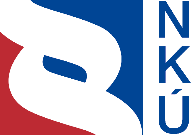 Kontrolní závěr z kontrolní akce19/03Závěrečný účet kapitoly státního rozpočtu Ministerstvo kultury 
za rok 2018, účetní závěrka Ministerstva kultury za rok 2018 
a údaje předkládané Ministerstvem kultury pro hodnocení plnění státního rozpočtu za rok 2018Kontrolní akce byla zařazena do plánu kontrolní činnosti Nejvyššího kontrolního úřadu (dále také „NKÚ“) na rok 2019 pod číslem 19/03. Kontrolní akci řídila a kontrolní závěr vypracovala členka NKÚ Ing. Jaromíra Steidlová.Cílem kontroly bylo prověřit, zda Ministerstvo kultury při sestavení závěrečného účtu a při vedení účetnictví a sestavení účetní závěrky a předkládání údajů pro hodnocení plnění státního rozpočtu za rok 2018 postupovalo v souladu s příslušnými právními předpisy.Kontrolovaná osoba:Ministerstvo kultury (dále také „MK“).Kontrolováno bylo období roku 2018 včetně souvisejících skutečností z let předchozích a roku následujícího.Kontrola byla prováděna u kontrolované osoby v době od února do září 2019.Kolegium   NKÚ   na svém XVI. jednání, které se konalo dne 4. 11. 2019,schválilo   usnesením č. 8/XVI/2019kontrolní   závěr   v tomto znění:I. Shrnutí a vyhodnoceníNKÚ prověřil průkaznost účetního zpracování, spolehlivost finančních informací na výstupu z účetní jednotky a dodržování vybraných požadavků právních předpisů při hospodaření s majetkem státu. Řádnost těchto postupů je základem řádného finančního řízení v souladu se zákonem č. 320/2001 Sb., o finanční kontrole ve veřejné správě a o změně některých zákonů (zákon o finanční kontrole).1. Vedení účetnictví a spolehlivost údajů ÚZMK nevedlo v roce 2018 správné a úplné účetnictví ve smyslu ustanovení § 8 zákona o účetnictví.V ÚZ bylo kontrolou zjištěno, že některé informace MK nevykázalo v souladu s právními předpisy upravujícími vedení účetnictví. V údajích za běžné účetní období byly zjištěny a vyčísleny nesprávnosti v celkové výši 2 758 mil. Kč. Blíže viz část IV.1. tohoto kontrolního závěru. Celkový přehled vyčíslených nesprávností je uveden v části IV. tohoto kontrolního závěru.2. Údaje předkládané Ministerstvem kultury pro hodnocení plnění státního rozpočtu za rok 2018V údajích předložených MK pro hodnocení plnění státního rozpočtu za rok 2018 byly v odvětvovém třídění rozpočtové skladby, s ohledem na celkové vykázané výdaje, zjištěny významné nesprávnosti v celkové výši 865 mil. Kč (viz část IV.2. tohoto kontrolního závěru).3. Vyhodnocení opatření přijatých k nápravě nedostatků z kontrolní akce č. 15/19Vláda ČR stanovila usnesením ze dne 31. srpna 2016 č. 777 ke kontrolnímu závěru Nejvyššího kontrolního úřadu z kontrolní akce č. 15/19 pro MK 18 opatření k nápravě nedostatků. Pokud by MK realizovalo veškerá opatření stanovená k nápravě nedostatků, mohlo tím předejít nesprávnostem v ÚZ minimálně ve výši 1 900 mil. Kč.Vyhodnocení realizace těchto opatření: Blíže viz část IV.3 tohoto kontrolního závěru.4. Závěrečný účet kapitoly 334 MK za rok 20184.1 ShrnutíZa rok 2018 byly v souladu s vyhláškou č. 419/2001 Sb. podkladem pro sestavení závěrečného účtu vstupní údaje v rozpočtovém systému, finanční výkazy a údaje analytických evidencí.4.2 VyhodnoceníNKÚ dlouhodobě upozorňuje na to, že rozsah informací, které jsou stanoveny vyhláškou č. 419/2001 Sb. jako povinně zveřejňované v závěrečném účtu, nebyl po roce 2010 doplněn o další údaje, jejichž vykazování bylo účetní reformou v oblasti veřejných financí stanoveno a které o hospodaření s rozpočtovými prostředky v příslušném rozpočtovém roce vypovídají lépe než jen peněžní toky. Ukazují totiž nejen peněžní toky, ale i náklady a výnosy za příslušné rozpočtové období, nároky (pohledávky) a závazky existující ke konci rozpočtového roku a také potenciální nároky (podmíněné pohledávky) a potenciální závazky (podmíněné závazky).Všechny tyto informace umožňují podat celkový obraz o výsledku hospodaření v daném roce nezkreslený o ekonomické dopady a zátěže působící na jiná období. Zatímco např. odložení úhrady závazků vede u peněžně založeného systému, tedy i v případě finančních výkazů, k dosažení rozpočtově lepšího výsledku hospodaření, v akruálně založeném účetnictví takový postup k dosažení lepšího výsledku hospodaření nevede. Náklady zatíží výsledek hospodaření již při vzniku závazku, ne až v okamžiku jeho úhrady. Příkladem této skutečnosti jsou u MK výplaty finančních náhrad registrovaným církvím a náboženským společnostem (dále také „CNS“), a to v souladu s ustanovením § 15 zákona č. 428/2012 Sb., o majetkovém vyrovnání s církvemi a náboženskými společnostmi a o změně některých zákonů (zákon o majetkovém vyrovnání s církvemi a náboženskými společnostmi), tzv. církevní restituce. Celkový náklad z titulu finančních náhrad ve výši 59 mld. Kč a s ním související dlouhodobý závazek (s dobou splatnosti 30 let) byl vykázán v ÚZ MK k 31. prosinci 2012. Od roku 2013 MK za stát vyplácí ve třiceti bezprostředně po sobě následujících ročních splátkách finanční náhrady a současně snižuje dlouhodobý závazek.V případě, že by výsledky rozpočtového hospodaření byly správcem kapitoly státního rozpočtu povinně hodnoceny na bázi peněžních toků i na akruální bázi, pak by u MK bylo za rok 2018 uvedeno, že výsledné saldo peněžních toků dle finančních výkazů byl schodek ve výši −13 586 334 463,30 Kč a hospodářský výsledek běžného účetního období dle účetního výkazu zisku a ztráty byla ztráta ve výši −9 886 261 112,47 Kč (blíže viz příloha č. 1 tohoto kontrolního závěru). Rozdíl mezi saldem peněžních toků dle finančních výkazů a hospodářským výsledkem běžného účetního období dle výkazu zisku a ztráty vznikl zejména z důvodu každoroční splátky finančních náhrad CNS (za rok 2018 byla CNS vyplacena částka ve výši cca 2 mld. Kč) a z důvodu poskytnutí investičních dotací příspěvkovým organizacím zřízeným MK, které se v souladu s účetní regulací nevykazují v nákladech, ale snižují vlastní jmění MK (za rok 2018 byla PO zřízeným MK vyplacena částka ve výši cca 2 mld. Kč).Současně by byly uvedeny i další skutečnosti, např. to, že dle ÚZ má MK k rozvahovému dni podmíněné závazky ve výši 1,6 mld. Kč a jsou tvořeny z 91 % dlouhodobými podmíněnými závazky z transferů (tzn. již vydaná rozhodnutí o poskytnutí dotace), z 5 % dlouhodobými podmíněnými závazky ze soudních sporů, správních řízení a jiných řízení a ze 4 % dlouhodobými/krátkodobými podmíněnými závazky z důvodu užívání cizího majetku. Všechny tyto podmíněné závazky představují potenciální nároky na rozpočty dalších období. Stejně tak informace z výkazu zisku a ztráty o výši nákladů z činnosti MK (690 mil. Kč) nevypovídá o realizovaných výdajích na činnost (368 mil. Kč), ale o celkové spotřebě zdrojů na činnost MK v roce 2018 (blíže viz příloha č. 2 tohoto kontrolního závěru). Ve struktuře těchto nákladů jsou kvantitativně významné ostatní náklady z činnosti (52,98 % z celkových nákladů z činnosti), a to zejména náklady na finanční náhrady církvím a náboženským společnostem, které byly za rok 2018 vyšší než mzdové náklady MK včetně souvisejících odvodů. Dle názoru NKÚ by povinné uvádění informací, jež vyplývají zejména z rozdílů mezi výsledky hospodaření vykazovanými na peněžní a na akruální bázi, vedlo ke zlepšení vypovídací schopnosti informací uváděných v závěrečném účtu kapitoly státního rozpočtu o výsledcích jejího hospodaření. Podle názoru NKÚ se jedná o systémový nedostatek vyhlášky č. 419/2001 Sb., který není dáván k tíži MK.5. Vnitřní kontrolní systémV oblasti řídicí kontroly byla identifikována rizika nedodržování zákona o finanční kontrole, neboť způsob dokumentace provedení předběžné řídící kontroly před vznikem závazku nezajišťoval ve všech případech přehledně nezpochybnitelnou auditní stopu. Blíže viz část IV.5 tohoto kontrolního závěru.6. Porušení rozpočtové kázněNKÚ zjistil, že MK neoprávněně použilo peněžní prostředky státního rozpočtu ve výši 108 779 Kč, neboť uzavřenou smlouvu na dodání služeb nezaslalo správci registru smluv k uveřejnění ve stanovené lhůtě. MK tak uhradilo plnění bez právního důvodu (titulu). Blíže viz část IV.6 tohoto kontrolního závěru.II. Informace o kontrolované oblastiMK bylo zřízeno zákonem č. 2/1969 Sb., o zřízení ministerstev a jiných ústředních orgánů státní správy České republiky. Podle tohoto zákona je Ministerstvo kultury ústředním orgánem státní správy pro umění, kulturně výchovnou činnost, kulturní památky, pro věci církví 
a náboženských společností, pro věci tisku, včetně vydávání neperiodického tisku a jiných informačních prostředků, pro rozhlasové a televizní vysílání, dále pro provádění autorského zákona a pro výrobu a obchod v oblasti kultury.Dle zákona č. 219/2000 Sb., o majetku České republiky a jejím vystupování v právních vztazích, je MK organizační složkou státu a dle zákona o účetnictví vybranou účetní jednotkou. Dle ustanovení § 10 odst. 1 rozpočtových pravidel je správcem rozpočtové kapitoly
334 – Ministerstvo kultury.V roce 2018 bylo MK zřizovatelem 29 příspěvkových organizací.Přehled základních údajů z ÚZ a z výkazu pro hodnocení plnění rozpočtu správců kapitol a organizačních složek státu (dále také „výkaz FIN 1-12 OSS“) vygenerovaného z rozpočtového systému je uveden v následujících tabulkách.Tabulka č. 1: 	Údaje ÚZ – rozvaha a výkaz zisku a ztráty (údaje za běžné účetní období)Zdroj: ÚZ.Pozn.: 	MK v ÚZ vykázalo aktiva v hodnotě brutto ve výši 4 347 685 693,25 Kč upravené o korekce ve výši 529 946 873,43 Kč.Tabulka č. 2: 	Údaje ÚZ – informace o stavu účtů v knize podrozvahových účtů (údaje za běžné účetní období)Zdroj: ÚZ.Tabulka č. 3: Údaje z výkazu pro hodnocení plnění rozpočtu MK za rok 2018Zdroj: výkaz FIN 1-12 OSS za rok 2018.Pozn.: 	Všechny právní předpisy uvedené v tomto kontrolním závěru jsou aplikovány ve znění účinném pro kontrolované období.III. Rozsah kontrolyKontrolní akce byla kontrolou typu finanční audit a jejím cílem bylo prověřit, zda MK při vedení účetnictví v roce 2018 a sestavení účetní závěrky k 31. prosinci 2018, při předkládání údajů pro hodnocení plnění rozpočtu a při sestavení závěrečného účtu za rok 2018 postupovalo v souladu s příslušnými právními předpisy.Kontrolovaný objem finančních prostředků a majetku představuje hodnotu aktiv, pasiv, nákladů, výnosů a podrozvahových účtů vykázaných v ÚZ a vyčíslených v tabulkách č. 2 a 3. Kontrolovaný objem finančních prostředků v rámci výkazu FIN 1-12 OSS byl vyčíslen ve výši 7,1 mld. Kč.Kontrola se zaměřila na činnosti a skutečnosti, které byly předmětem účetnictví a měly vliv na hodnotu kontrolovaných významných konečných zůstatků účtů v ÚZ, které měly vliv na hodnotu významných údajů předkládaných pro hodnocení plnění státního rozpočtu za rok 2018 a na závěrečný účet kapitoly státního rozpočtu 334 MK za rok 2018.V oblasti vedení účetnictví se kontrola zaměřila na jeho správnost, úplnost, průkaznost a srozumitelnost. Prověřila dodržování směrné účtové osnovy a správnost používání účetních metod. U vybraných účetních případů byla provedena kontrola s cílem prověřit systém účtování a vykazování informací o skutečnostech, které jsou předmětem účetnictví. V případě údajů předkládaných pro hodnocení plnění státního rozpočtu bylo prověřováno, zda byla dodržena správnost třídění příjmů a výdajů rozpočtovou skladbou v oblasti druhového a odvětvového třídění dle vyhlášky č. 323/2002 Sb., o rozpočtové skladbě.Výběr položek účetní závěrky a údajů předkládaných MK pro hodnocení plnění státního rozpočtu provedl NKÚ se zaměřením na vyhodnocená rizika nesprávnosti vykázaných údajů.U relevantních transakcí byl prověřován soulad s vybranými ustanoveními dalších právních předpisů, a to zejména s ustanoveními rozpočtových pravidel a zákona č. 219/2000 Sb.V případě nově uzavřených smluv a objednávek bylo prověřováno jejich uveřejnění v registru smluv dle zákona č. 340/2015 Sb., o zvláštních podmínkách účinnosti některých smluv, uveřejňování těchto smluv a o registru smluv (zákon o registru smluv).Prověřován byl i soulad nastavení vnitřního kontrolního systému MK se zákonem o finanční kontrole a jeho prováděcí vyhláškou č. 416/2004 Sb., kterou se provádí zákon č. 320/2001 Sb., o finanční kontrole ve veřejné správě a o změně některých zákonů (zákon o finanční kontrole), ve znění zákona č. 309/2002 Sb., zákona č. 320/2002 Sb. a zákona č. 123/2003 Sb., a to v rozsahu stanoveného předmětu a cíle kontrolní akce. U vybraných transakcí bylo prověřováno i provedení finanční kontroly a funkčnost vnitřního kontrolního systému.V rámci kontroly byla také vyhodnocena opatření přijatá k nápravě nedostatků zjištěných v rámci kontrolní akce č. 15/19 – Závěrečný účet kapitoly státního rozpočtu Ministerstvo kultury za rok 2014, účetní závěrka Ministerstva kultury za rok 2014 a údaje předkládané Ministerstvem kultury pro hodnocení plnění státního rozpočtu za rok 2014.Při kontrole závěrečného účtu kapitoly 334 MK za rok 2018 bylo prověřováno, zda je závěrečný účet v souladu s požadavky vyhlášky č. 419/2001 Sb. i v souladu se skutečností, to znamená, zda vybrané údaje uváděné v závěrečném účtu jsou správné a úplné ve srovnání s finančními výkazy, s údaji v účetnictví, s údaji z účetních závěrek MK a podřízených organizací v rámci kapitoly státního rozpočtu 334, s podklady jednotlivých věcně příslušných odborů MK a podřízených organizací a s jinými veřejně dostupnými zdroji, např. usneseními vlády ČR, veřejně přístupnými rejstříky apod.IV. Podrobné skutečnosti zjištěné kontrolouNesprávnosti a neúplnost zjištěné v účetnictví a jejich dopad na účetní závěrku Při kontrole byly zjištěny a vyčísleny nesprávnosti, jejichž dopad na jednotlivé části ÚZ zobrazuje následující tabulka.Tabulka č. 4: Přehled vyčíslených nesprávností zjištěných v jednotlivých částech ÚZ (v tis. Kč)Zdroj: vlastní výpočet NKÚ na základě dat získaných kontrolou.Pro posouzení spolehlivosti informací v účetní závěrce byla stanovena významnost neboli materialita ve výši 207 mil. Kč. Celková částka nesprávností, které byly v této ÚZ zjištěny a vyčísleny, tak měla významný dopad na výkaz příloha.Nesprávné účtováníMK jako poskytovatel transferu účtovalo v roce 2018 nesprávně o předpokládané výši peněžních prostředků vyplývající z vydaných rozhodnutí o poskytnutí dotace jako o podmíněné pohledávce ze zahraničních transferů na účet 953 – Dlouhodobé podmíněné pohledávky ze zahraničních transferů místo na účty dlouhodobých podmíněných závazků/pasiv. V důsledku této skutečnosti MK v příloze v údajích za běžné účetní období nadhodnotilo zůstatek účtu 953 – Dlouhodobé podmíněné pohledávky ze zahraničních transferů minimálně o 752,95 mil. Kč, podhodnotilo zůstatek účtu 956 – Ostatní dlouhodobé podmíněné závazky z transferů minimálně o 646,20 mil. Kč a podhodnotilo zůstatek účtu 994 – Ostatní dlouhodobá podmíněná pasiva minimálně o 92,05 mil. Kč. Jedná se o systémový nedostatek.MK účtovalo o zrušení rezervy vytvořené na odvod za porušení rozpočtové kázně nesprávně až v roce 2018. Důvod pro zrušení předmětné rezervy vznikl již v roce 2015, přičemž rozhodným okamžikem bylo dle NKÚ rozhodnutí Odvolacího finančního ředitelství ze dne 11. prosince 2015, kterým došlo ke změně celkového odvodu vyměřeného finančním úřadem. V okamžiku stanovení výsledné výše odvodu mělo MK přistoupit k zaúčtování závazku vůči příslušnému finančnímu úřadu a současně zrušit rezervu v odpovídající výši. MK mělo v roce 2018 o zrušení předmětné rezervy účtovat jako o opravě předcházejících účetních období, která byla významná a ovlivnila by v předcházejících účetních obdobích výši výsledku hospodaření. V důsledku této skutečnosti MK v údajích za běžné účetní období podhodnotilo zůstatek účtu 408 – Opravy předcházejících účetních období o 25,52 mil. Kč, podhodnotilo zůstatek účtu 555 – Tvorba a zúčtování rezerv o stejnou částku a nadhodnotilo výsledek hospodaření běžného účetního období o stejnou částku.MK nesprávně účtovalo v roce 2018 o výnosech z projektů, u nichž bylo konečným příjemcem transferu, jako o výnosech z předfinancování transferů na účtu 675 – Výnosy vybraných ústředních vládních institucí z předfinancování transferů, přestože se jednalo o výnos z titulu dotace za vynaložené netransferové (mzdové) výdaje. V důsledku této skutečnosti MK ve výkazu zisku a ztráty v údajích za běžné účetní období nadhodnotilo zůstatek účtu 675 – Výnosy vybraných ústředních vládních institucí z předfinancování transferů o 3,55 mil. Kč a podhodnotilo zůstatek účtu 671 – Výnosy vybraných ústředních vládních institucí z transferů o stejnou částku.MK v roce 2018 nesprávně účtovalo o nákladech z titulu poskytnutí peněžních ocenění 
na základě nařízení vlády č. 5/2003 Sb., o oceněních v oblasti kultury, udělovaných Ministerstvem kultury, jako o nákladech z činnosti na účtu 549 – Ostatní náklady z činnosti, přestože věcně mají tato poskytovaná ocenění charakter podpory (odpovídají definici transferu ve smyslu ČÚS č. 703 – Transfery), pro kterou je vyhláškou č. 410/2009 Sb. stanoven účet 571 – Náklady vybraných ústředních vládních institucí na transfery. V důsledku této skutečnosti MK ve výkazu zisku a ztráty v údajích za běžné účetní období nadhodnotilo zůstatek účtu 549 – Ostatní náklady z činnosti o 2,35 mil. Kč a podhodnotilo zůstatek účtu 571 – Náklady vybraných ústředních vládních institucí na transfery o stejnou částku.MK nesprávně účtovalo o došlých a ke konci roku 2018 nezaplacených fakturách na účtu 
389 – Dohadné účty pasivní místo na účtu 321 – Dodavatelé. V důsledku této skutečnosti MK v rozvaze v údajích za běžné účetní období nadhodnotilo zůstatek účtu 389 – Dohadné účty pasivní o 0,97 mil. Kč a podhodnotilo zůstatek účtu 321 – Dodavatelé o stejnou částku.MK dlouhodobě aplikovalo nesprávně účetní metodu odpisování majetku. V některých případech MK neodpisovalo dlouhodobý majetek po celou dobu jeho používání, neboť nezjišťovalo, zda předpokládaná doba používání dlouhodobého majetku odpovídá odpisovému plánu, a nezohledňovalo tuto skutečnost při úpravě odpisových plánů. Dále MK ponechalo u téměř veškerého odpisovaného majetku zbytkovou hodnotu ve výši 5 % z pořizovací ceny majetku, aniž by byla zdůvodněna. Přitom v souladu s platnou účetní regulací mělo MK nejpozději k 1. lednu 2015 přehodnotit odpisové plány a zbytkovou hodnotu stanovit pouze u majetku, u kterého předpokládalo, že v okamžiku jeho vyřazení by za něj mohlo získat určitou zdůvodnitelnou odhadovanou částku. MK však nezpracovalo odpisový plán v souladu s platnou účetní regulací a zbytkovou hodnotu ponechalo u téměř veškerého odpisovaného dlouhodobého majetku. V důsledku této skutečnosti není předpoklad, že by do nákladů z činnosti byla v průběhu doby používání majetku zúčtována celá pořizovací cena. MK dále v průběhu roku 2018 nesprávně odpisovalo dlouhodobý majetek, který již v roce 2018 dle svého vyjádření nepoužívalo, a nepředložilo ho likvidační komisi. MK v případě odpisování tohoto majetku neaplikovalo postupy stanovené vyhláškou č. 410/2009 Sb. a českými účetními standardy, dle kterých účetní jednotka dlouhodobý majetek odpisuje v průběhu celé doby jeho používání, a to podle odpisového plánu, který aktualizuje s ohledem na předpokládaný průběh používání majetku. Výše uvedené systémové nedostatky měly dopad na správnost vykázaných konečných zůstatků účtů v rozvaze a ve výkazu zisku a ztráty, 
tj. účtů odpisovaného dlouhodobého majetku, účtu 551 – Odpisy dlouhodobého majetku a účtů výsledku hospodaření, a to jak v účetním období 2018, tak v předcházejících účetních obdobích. Náklady z odpisů jsou tak v časové řadě údajů v jednotlivých účetních závěrkách vykazovány v nesprávné výši. Výše dopadu této systémové nesprávnosti na údaje ÚZ nebyla při kontrole kvantifikována. Výpočtem na základě údajů v odpisových plánech MK dospěl NKÚ k názoru, že dopad těchto chybných postupů na ÚZ není významný, jedná se však 
o dlouhodobý systémový nedostatek nesprávné aplikace jedné z akruálních metod účetnictví.Neúplné účetnictvíMK v roce 2018 neúčtovalo o existenci dlouhodobých podmíněných závazků z titulu vydaných rozhodnutí o poskytnutí dotace PO zřízeným MK v rámci národních dotačních projektů. V důsledku této skutečnosti MK v příloze v údajích za běžné účetní období podhodnotilo zůstatek účtu 956 – Ostatní dlouhodobé podmíněné závazky z transferů minimálně o 562,32 mil. Kč a podhodnotilo zůstatek účtu 994 – Ostatní dlouhodobá podmíněná pasiva minimálně o 1 319,39 mil. Kč. Jedná se o systémový nedostatek.MK v roce 2018 neúčtovalo o podmíněných pohledávkách z titulu předfinancování transferu poskytnutého ČR zejména z rozpočtu Evropské unie v okamžiku účtování o poskytnutí transferu prostřednictvím účtu 575 – Náklady vybraných ústředních vládních institucí na předfinancování transferů, a to ve výši, která odpovídá celkové výši příslušného transferu poskytnutého z rozpočtu Evropské unie, čímž podhodnotilo zůstatky účtů 911 – Krátkodobé podmíněné pohledávky z předfinancování transferů a 951 – Dlouhodobé podmíněné pohledávky z předfinancování transferů v souhrnu minimálně o 60,42 mil. Kč. Jedná se o systémový nedostatek.MK v roce 2018 neúčtovalo o existenci krátkodobých/dlouhodobých podmíněných pohledávek a závazků vyplývajících z uzavřených smluv. V důsledku této skutečnosti MK v příloze v údajích za běžné účetní období podhodnotilo zůstatek účtu 933 – Krátkodobé podmíněné pohledávky z jiných smluv a 934 – Dlouhodobé podmíněné pohledávky z jiných smluv minimálně o 2,03 mil. Kč, podhodnotilo zůstatek účtu 971 – Krátkodobé podmíněné závazky ze smluv o pořízení dlouhodobého majetku a 972 – Dlouhodobé podmíněné závazky ze smluv o pořízení dlouhodobého majetku minimálně o 0,53 mil. Kč a podhodnotilo zůstatek účtu 973 – Krátkodobé podmíněné závazky z jiných smluv a 974 – Dlouhodobé podmíněné závazky z jiných smluv minimálně o 17,96 mil. Kč. Jedná se o systémový nedostatek.Nesprávnosti zjištěné v údajích předkládaných Ministerstvem kultury pro hodnocení plnění státního rozpočtu za rok 2018MK v roce 2018 v některých případech nepředložilo do rozpočtového systému správné údaje potřebné pro průběžné hodnocení plnění státního rozpočtu. Tuto skutečnost MK nezjistilo ani při průběžném ověřování těchto údajů dle vyhlášky č. 5/2014 Sb. Jednalo se zejména o skutečnosti uvedené v následujících částech 2.1 až 2.4 tohoto kontrolního závěru.Rekonstrukce hlavní budovy Národního muzeaMK v roce 2018 na základě rozhodnutí o poskytnutí dotace poskytlo Národnímu muzeu (příspěvková organizace MK) dotace na investiční i neinvestiční výdaje v rámci projektu Rekonstrukce hlavní budovy Národního muzea. MK zatřiďovalo tyto dotace nesprávně (minimálně jejich investiční část na rekonstrukci hlavní budovy Národního muzea, jež je kulturní památkou ve smyslu zákona č. 20/1987 Sb., o státní památkové péči) z hlediska odvětvového třídění dle rozpočtové skladby na paragraf 
3315 – Činnosti muzeí a galerií, přestože pro tento druh výdajů je vyhláškou o rozpočtové skladbě určen paragraf 3322 – Zachování a obnova kulturních památek. V tomto případě je v rozpočtové skladbě vymezen speciální/specifický paragraf pro obnovu kulturních památek. Jedná se o mimořádné výdaje vynaložené na nezbytnou rekonstrukci a obnovu kulturní památky, a proto měl být tento specifický paragraf upřednostněn před obecným paragrafem pro činnost muzeí a galerií.V důsledku této skutečnosti MK v údajích za rok 2018 nadhodnotilo rozpočtový paragraf 
3315 – Činnosti muzeí a galerií o 516,67 mil. Kč a podhodnotilo paragraf 3322 – Zachování a obnova kulturních památek o stejnou částku.Rekonstrukce historické a provozní budovy Státní operyMK v roce 2018 na základě rozhodnutí o poskytnutí dotace poskytovalo Národnímu divadlu (příspěvková organizace MK) dotace na investiční i neinvestiční výdaje v rámci projektu Rekonstrukce historické a provozní budovy Státní opery. MK zatřiďovalo tyto dotace nesprávně (minimálně jejich investiční část na rekonstrukci historické a provozní budovy Státní opery, která je kulturní památkou ve smyslu zákona č. 20/1987 Sb., o státní památkové péči) z hlediska odvětvového třídění dle rozpočtové skladby na paragraf 3311 – Divadelní činnost, přestože pro tento druh výdajů je vyhláškou o rozpočtové skladbě určen paragraf 3322 – Zachování a obnova kulturních památek. I v tomto případě měly být výdaje zatříděny na specifický paragraf pro obnovu kulturních památek, který měl být upřednostněn před obecným paragrafem pro divadelní činnost.V důsledku této skutečnosti MK v údajích za rok 2018 nadhodnotilo rozpočtový paragraf 
3311 – Divadelní činnost o 313,12 mil. Kč a podhodnotilo paragraf 3322 – Zachování a obnova kulturních památek o stejnou částku.Odstranění následků povodní z roku 2013MK v roce 2018 na základě rozhodnutí o poskytnutí dotace poskytovalo Národnímu památkovému ústavu (příspěvková organizace MK) dotace na investiční i neinvestiční výdaje v rámci projektu Obnova objektů v zámeckém areálu po povodni 2013 a v rámci projektu Obnova rybníka – odstranění následků povodně 2013.MK výdaje na obnovu po povodni z roku 2013 zatřiďovalo z hlediska odvětvového členění dle rozpočtové skladby nesprávně na paragraf 3321 – Činnosti památkových ústavů, hradů a zámků, přestože pro tento druh výdajů, tj. výdaje nad rámec běžného provozu, je vyhláškou o rozpočtové skladbě určen paragraf 3322 – Zachování a obnova kulturních památek.V důsledku této skutečnosti MK v údajích za rok 2018 nadhodnotilo rozpočtový paragraf 
3321 – Činnosti památkových ústavů, hradů a zámků o 25,56 mil. Kč a podhodnotilo paragraf 3322 – Zachování a obnova kulturních památek o stejnou částku.Členský příspěvek mezinárodní instituciMK výdaje na členský příspěvek mezinárodní instituci zatřídilo z hlediska odvětvového členění dle rozpočtové skladby nesprávně na paragraf 3361 – Činnost ústředního orgánu státní správy v oblasti kultury a církví, přestože pro tento druh výdajů je vyhláškou o rozpočtové skladbě určen paragraf 3391 – Mezinárodní spolupráce v kultuře, církvích a sdělovacích prostředcích. MK zároveň uvedený výdaj zatřídilo z hlediska druhového třídění dle rozpočtové skladby na položku 5511 – Neinvestiční transfery mezinárodním vládním organizacím, přestože pro tento druh výdajů je vyhláškou o rozpočtové skladbě určena položka 5541 – Členské příspěvky mezinárodním vládním organizacím.V důsledku této skutečnosti MK v údajích za rok 2018 nadhodnotilo rozpočtový paragraf 
3361 – Činnost ústředního orgánu státní správy v oblasti kultury a církví a položku 
5511 – Neinvestiční transfery mezinárodním vládním organizacím o 9,14 mil. Kč a podhodnotilo paragraf 3391 – Mezinárodní spolupráce v kultuře, církvích a sdělovacích prostředcích a položku 5541 – Členské příspěvky mezinárodním vládním organizacím o stejnou částku.Vyhodnocení opatření přijatých k nápravě nedostatků zjištěných kontrolní akcí NKÚ č. 15/19Z celkového počtu 18 nápravných opatření stanovených pro MK usnesením vlády ČR ze dne 31. srpna 2016 č. 777 na základě nedostatků zjištěných kontrolní akcí NKÚ č. 15/19 bylo MK plně realizováno 9 opatření, 8 opatření plně realizováno nebylo (částečně realizována 2 opatření, nebylo realizováno 6 opatření) a v 1 případě realizace opatření nebyla hodnocena, 
a to z důvodu změny účetní regulace ve stanovené oblasti. V roce 2018 se opakovaly nedostatky spočívající v neodpisování majetku po celou dobu jeho používání a v neúplném účtování o krátkodobých a dlouhodobých podmíněných závazcích.Pokud by MK v souladu s uvedeným usnesením vlády realizovalo veškerá opatření stanovená k nápravě nedostatků zjištěných kontrolní akcí NKÚ č. 15/19, mohlo tím předejít nesprávnostem ve své účetní závěrce za rok 2018 minimálně ve výši 1 900 mil. Kč.Závěrečný účet kapitoly 334 MK za rok 2018 a kontrola souladu tohoto závěrečného účtu s vyhláškou č. 419/2001 Sb., s finančními výkazy, účetnictvím a dalšími podkladyPři kontrole závěrečného účtu kapitoly 334 MK za rok 2018 byla ověřena správnost a úplnost údajů a číselných hodnot uvedených v průvodní zprávě, v číselných sestavách a v tabulkových přílohách.V závěrečném účtu kapitoly 334 MK za rok 2018 kontrola identifikovala neúplnost povinně uváděných údajů, a to v rozsahu neuvedení přínosu 272 realizovaných zahraničních pracovních cest, na které bylo v roce 2018 vynaloženo 3,8 mil. Kč.Dále byla zjištěna nesprávnost některých zveřejněných údajů. Jedná se zejména o to, že:povinně zveřejňovaný ukazatel „nákladovost na jednoho zaměstnance“ za rok 2018 nevypovídá o skutečnosti (zveřejněný údaj byl ve výši 268,67 tis. Kč) a neumožňuje relevantní srovnání mezi správci kapitol státního rozpočtu (blíže viz příloha č. 2 tohoto kontrolního závěru);v některých případech zveřejněné údaje neodpovídaly údajům prezentovaným ve finančních výkazech; byly zjištěny i nesprávnosti zveřejněných číselných a věcných údajů v důsledku např. chybného výpočtu, zápisu nebo přenosu z podkladů věcných odborů a podřízených organizací.Při kontrole bylo identifikováno množství nevýznamných chyb, které ani v souhrnu neměly významný vliv na celkovou vypovídací schopnost závěrečného účtu.Vnitřní kontrolní systém5.1 InventarizacePři kontrole bylo zjištěno, že některé kontrolní mechanismy v systému vedení účetnictví nefungovaly dostatečně spolehlivě, zejména inventarizace. MK nezjistilo u některých podrozvahových pohledávek a závazků skutečný stav a v důsledku toho nezjistilo ani neúplnost účetnictví (blíže viz bod IV.1.2 tohoto kontrolního závěru).MK při dokladové inventuře nezjišťovalo ve všech případech skutečné stavy majetku 
a závazků, ale konečné zůstatky některých účtů doložilo jen opisem stavu z účetnictví. Tím nebylo provedeno prokázání zůstatků účtů k 31. prosinci 2018 porovnáním se skutečností v rozsahu tak, jak to stanovují právní předpisy, tzn. porovnáním s inventarizační evidencí. MK např. nezjistilo ani skutečný stav závazků z titulu došlých a v prosinci nezaplacených faktur vykazovaných na účtu 321 – Dodavatelé (blíže viz bod IV.1.1 tohoto kontrolního závěru). V důsledku těchto skutečností MK v roce 2018 nevedlo úplné a správné účetnictví ve smyslu ustanovení § 8 odst. 2 a 3 zákona o účetnictví (blíže viz bod IV.1. tohoto kontrolního závěru).5.2 Interní auditV roční zprávě o výsledcích interního auditu na MK za rok 2018 je konstatováno, že na MK není zaveden systém analýzy a řízení rizik, a proto interní audit pracuje pouze s riziky, která formuluje na základě svých zjištění. Žádný z interních auditů provedených v roce 2018 se nezaměřil na to, zda údaje vykázané v účetních výkazech věrně zobrazují majetek, zdroje jeho financování a hospodaření s ním. 5.3 Vnitřní kontrolní systém a spolehlivost informací na výstupu o prováděných operacíchNěkteré informace v účetní závěrce MK k 31. prosinci 2018 nejsou dle názoru NKÚ spolehlivé. Kontrolou byly zjištěny nesprávnosti v ÚZ v celkové výši 2 758 mil. Kč, v některých případech s významným dopadem na ÚZ, a to u zůstatků některých účtů vykázaných ve výkazu příloha (blíže viz bod I.2 tohoto kontrolního závěru). Na základě těchto skutečností vyhodnotil NKÚ nespolehlivost některých údajů v ÚZ. V důsledku této skutečnosti MK nevedlo v roce 2018 úplné a správné účetnictví ve smyslu ustanovení § 8 odst. 2 a 3 zákona o účetnictví (blíže viz bod IV.1. a IV.2. tohoto kontrolního závěru).5.4 Schválení účetní závěrkyÚčetní závěrka MK za rok 2018 byla Ministerstvem kultury schválena. Proces schvalování účetní závěrky byl v souladu s požadavky vyhlášky č. 220/2013 Sb., o požadavcích na schvalování účetních závěrek některých vybraných účetních jednotek, avšak v tomto případě nevedl k zajištění spolehlivosti údajů ÚZ v celém jejím rozsahu.5.5 Rizika v oblasti řídicí kontrolyMK v roce 2018 nemělo zaveden takový způsob dokumentace provedení předběžné řídicí kontroly před vznikem závazku, který by vždy jednoznačně prokazoval, že příkazce operace a správce rozpočtu svým podpisem schválili provedení předběžné řídicí kontroly před vznikem závazku, tj. aby byla ve všech případech přehledně zajištěna nezpochybnitelná auditní stopa.Kontrolou bylo prověřeno provádění předběžné řídicí kontroly při správě veřejných výdajů před vznikem závazku ve smyslu ustanovení § 13 vyhlášky č. 416/2004 Sb., a to v 56 různých případech. Na tomto kontrolním vzorku bylo zjištěno, že MK v jednom případě neprovedlo řádně předběžnou kontrolu při řízení veřejných výdajů před vznikem závazku, neboť podklady pro připravovanou operaci neprověřilo schvalovacími postupy před uzavřením smlouvy, jejímž předmětem bylo poskytnutí vzdělávání pro jednoho zaměstnance MK. Kontrolou bylo zjištěno, že příkazce operace a správce rozpočtu provedli schvalovací postupy až po uzavření předmětné smlouvy. Dále bylo zjištěno, že fakturace a platba na plnění z této smlouvy byly realizovány předtím, než byla smlouva zveřejněna v registru smluv (viz bod IV.6 tohoto kontrolního závěru). MK tak v daném případě neprovedlo řádně předběžnou kontrolu při řízení veřejných výdajů po vzniku závazku, neboť v rámci schvalovacích postupů nezajistilo prověření podkladů připravovaných operací, tj. nezjistilo, že přijalo fakturu z titulu neúčinné smlouvy, a nepozastavilo tuto operaci až do okamžiku odstranění nedostatků.Porušení rozpočtové kázně – platba za služby na základě neúčinné smlouvyMK uzavřelo dne 6. března 2018 smlouvu o poskytnutí vzdělávání jednomu zaměstnanci MK.MK jakožto povinný subjekt podle zákona o registru smluv bylo povinno zveřejnit tuto smlouvu v registru smluv. Dle ustanovení § 6 odst. 1 téhož zákona mohla smlouva nabýt účinnosti až uveřejněním v registru smluv a nejdříve po tomto uveřejnění mohlo MK za službu zaplatit.V registru smluv byla smlouva zveřejněna dne 11. dubna 2018, avšak MK provedlo úhradu faktury ve výši 108 779 Kč jako platbu za poskytnutí této služby již dne 16. března 2018. Vzhledem k tomu, že MK zaplatilo za službu dříve, než smlouvu zveřejnilo v registru smluv, jednalo se o výdej bez právního důvodu.MK porušilo ustanovení § 5 odst. 2 (věty první) zákona o registru smluv, když jako povinná osoba dle ustanovení § 2 odst. 1 tohoto zákona nezaslalo smlouvu správci registru smluv k uveřejnění ve stanovené lhůtě. Vzhledem k tomu, že smlouva nebyla před provedením platby za služby zveřejněna v registru smluv, nenabyla dle ustanovení § 6 odst. 1 tohoto zákona účinnosti. MK tak uhradilo plnění z neúčinné smlouvy a toto plnění uhradilo z peněžních prostředků státního rozpočtu bez právního důvodu (titulu), čímž porušilo povinnost stanovenou právním předpisem. MK tak ve smyslu ustanovení § 3 písm. e) rozpočtových pravidel neoprávněně použilo peněžní prostředky státního rozpočtu v celkové výši 108 779 Kč. Dle ustanovení § 44 odst. 1 písm. a) rozpočtových pravidel je neoprávněné použití peněžních prostředků státního rozpočtu porušením rozpočtové kázně. Seznam zkratek334 MK	kapitola státního rozpočtu 334 – Ministerstvo kulturyCNS	církve a náboženské společnostiCSÚIS	Centrální systém účetních informací státuČR	Česká republika ČÚS	český účetní standardEU	Evropská unieIČO	identifikační číslo osobyIISSP	Integrovaný informační systém státní pokladnyIROP	Integrovaný regionální operační programKA	kontrolní akce Nejvyššího kontrolního úřaduMD 	Ministerstvo dopravyMF 	Ministerstvo financíMK 	Ministerstvo kulturyMK	Ministerstvo kulturyMMR 	Ministerstvo pro místní rozvojMO 	Ministerstvo obranyMPO 	Ministerstvo průmyslu a obchoduMPSV 	Ministerstvo práce a sociálních věcíMS 	Ministerstvo spravedlnostiMŠMT 	Ministerstvo školství, mládeže a tělovýchovyMV 	Ministerstvo vnitraMZd 	Ministerstvo zdravotnictvíMZe 	Ministerstvo zemědělstvíMZV 	Ministerstvo zahraničních věcíMŽP 	Ministerstvo životního prostředí NKÚ	Nejvyšší kontrolní úřadOSS	organizační složka/složky státuPO	příspěvková/příspěvkové organizacerozpočtová pravidla	zákon č. 218/2000 Sb., o rozpočtových pravidlech a o změně některých souvisejících zákonů (rozpočtová pravidla)SC	specifický cílSR	státní rozpočetSÚ	syntetický účetSZP	společná zemědělská politikaÚZ	účetní závěrka MK sestavená k 31. prosinci 2018výkaz FIN 1-12 OSS	výkaz pro hodnocení plnění rozpočtu správců kapitol a organizačních složek státuVZZ 	výkaz zisku a ztrátyzákon o registru smluv	zákon č. 340/2015 Sb., o zvláštních podmínkách účinnosti některých smluv, uveřejňování těchto smluv a o registru smluv zákon o účetnictví	zákon č. 563/1991 Sb., o účetnictvíPříloha č. 1 ke kontrolnímu závěru z KA č. 19/03Příloha obsahuje výsledky rozpočtového hospodaření za rok 2018 vykázané v rámci kapitoly 334 MK na peněžní a akruální bázi, porovnání s výsledky za předchozí rok a pro prohloubení vypovídací schopnosti i s výsledky v delší časové řadě od roku 2014.OSS rozpočtové kapitoly 334 MKTabulka č. 1: OSS v rámci kapitoly 334 MKZdroj: informační portál MONITOR.Oddíl I. Příjmy v rozpočtové kapitole 334 MK v letech 2014–2018Tabulka č. 2: Příjmy MK	(v Kč)Zdroj: informační portál MONITOR.Příjmy MK (skutečnost) byly ve sledovaném období nejvyšší v roce 2014, kdy dosahovaly téměř 1,7 mld. Kč, od té doby výrazně poklesly, a to o více než 71 %. V posledních třech letech byla výše skutečných příjmů téměř konstantní, v průměru činila 466,32 mil. Kč. Skutečné příjmy byly v letech 2014 až 2016 vyšší než rozpočet po změnách, v letech 2017 a 2018 skutečné příjmy poklesly pod výši rozpočtu po změnách. V roce 2018 rozpočet po změnách předpokládal příjmy z rozpočtu Evropské unie bez SZP ve výši 397 810,62 tis. Kč, skutečnost však naplnila tento předpoklad jen ze 17,12 %, skutečné příjmy z EU byly nakonec pouze ve výši 68 089,76 tis. Kč, markantně poklesly zejména očekávané příjmy v oblasti IROP SC 3.1. – Zefektivnění prezentace, posílení ochrany a rozvoje kulturního dědictví, které dosáhly výše 64 644 997,59 Kč.MK danou situaci vysvětlilo v závěrečném účtu tak, že hodnoticí proces řídicího orgánu IROP je u některých výzev časově náročný. Z důvodu dlouhých hodnoticích lhůt a lhůt potřebných pro vydání řídicí dokumentace se harmonogram realizace i samotné čerpání projektů značně posunuly.Naopak příjmový okruh Ostatní nedaňové příjmy, kapitálové příjmy a přijaté transfery celkem byl rozpočtován pouze ve výši 57 999,18 tis. Kč, zatímco skutečné příjmy v této oblasti dosáhly výše 404 810,69 tis. Kč. Podstatnou část tvořily příjmy ze zrušeného Fondu národního majetku (343 550 695 Kč). Další skupinou příjmů byly příjmy příspěvkových organizací, které dosáhly výše 57 988 184,00 Kč a zahrnovaly jak příjmy z odpisů, tak příjmy z prodeje nemovitého majetku.Oddíl II. Výdaje v rozpočtové kapitole 334 MK v letech 2014–2018Tabulka č. 3: Výdaje MK	 (v Kč)Zdroj: informační portál MONITOR.Konečný rozpočet výdajů MK byl v období 2014–2018 vyšší než schválený rozpočet. Skutečné čerpání výdajů bylo po celé sledované období nižší než konečný rozpočet. Ve sledovaném období došlo k postupnému nárůstu hodnot skutečných výdajů.V roce 2018 bylo celkové čerpání výdajů kapitoly 334 MK ovlivněno použitím nároků z nespotřebovaných výdajů v objemu 2 189 315,83 tis. Kč a mimorozpočtových prostředků (Fond národního majetku) ve výši 343 550,70 tis. Kč. Bez nároků z nespotřebovaných výdajů činily výdaje kapitoly 11 527 583,94 tis. Kč, tj. 88,24 % rozpočtu po změnách.Nejvíce výdajů směřovalo zřízeným příspěvkovým organizacím a na majetkové vyrovnání s církvemi a náboženskými společnostmi.Největší nárůst výdajů oproti roku 2017 tvořily výdaje v rámci paragrafu 3315 – Činnosti muzeí a galerií, nárůst výdajů tohoto paragrafu zapříčinily zvýšené výdaje na obnovu a rozvoj materiálně-technické základny Národního muzea. Na paragrafu 3315 – Činnosti muzeí a galerií byla identifikována nesprávnost ve výši 516 670 140,79 Kč. Důvodem této nesprávnosti byla skutečnost, že minimálně investiční část výdajů, které MK v roce 2018 poskytlo Národnímu muzeu v rámci projektu Rekonstrukce hlavní budovy Národního muzea, byla vynaložena na rekonstrukci hlavní budovy Národního muzea, a nikoliv na činnost muzea jako takového, a tudíž mělo MK zatřídit tuto část výdajů na paragraf 3322 – Zachování a obnova kulturních památek.Oproti roku 2017 výrazně vzrostly i výdaje v rámci paragrafu 3311 – Divadelní činnost. 
Na paragrafu 3311 – Divadelní činnost byla identifikována nesprávnost ve výši 313 120 163,93 Kč. Důvodem této nesprávnosti byla skutečnost, že minimálně investiční část výdajů, které MK v roce 2018 poskytlo Národnímu divadlu v rámci projektu Rekonstrukce historické a provozní budovy Státní opery, byla vynaložena na rekonstrukci historické a provozní budovy Státní opery, a nikoliv na divadelní činnost jako takovou, a tudíž mělo MK zatřídit tuto část výdajů na paragraf 3322 – Zachování a obnova kulturních památek.Nárůst výdajů oproti roku 2017 byl zaznamenán i v rámci paragrafu 3321 – Činnosti památkových ústavů, hradů a zámků. Na paragrafu 3321 – Činnosti památkových ústavů, hradů a zámků byla identifikována nesprávnost ve výši 25 562 121,34 Kč. Důvodem této nesprávnosti byla skutečnost, že MK výdaje poskytnuté za účelem odstranění následků povodní z roku 2013 nesprávně zatřídilo na paragraf 3321 – Činnosti památkových ústavů, hradů a zámků; vzhledem k tomu, že se jednalo o činnosti nad rámec běžného provozu, mělo MK tyto výdaje správně zatřídit na paragraf 3322 – Zachování a obnova kulturních památek.Výraznější nárůst výdajů byl i v rámci paragrafu 3380 – Výzkum a vývoj v oblasti kultury, církví a sdělovacích prostředků.Oddíl III. Porovnání příjmů a výnosů v rozpočtové kapitole 334 MK v letech 2014–2018Tabulka č. 4: Porovnání příjmů a výnosů za MK	 (v Kč)Zdroj: informační portál MONITOR.Zatímco v roce 2014 byl markantní rozdíl v hodnotách příjmů a výnosů MK, v následujících letech byly hodnoty obou sledovaných veličin víceméně totožné a v posledních třech letech zaujímaly konstantní vývoj.Největší část výnosů (87,19 %) tvořily výnosy z transferů, a to zejména zůstatek účtu 
671 – Výnosy vybraných ústředních vládních institucí z transferů, který dosahoval výše 343 550 695,00 Kč. Zbylou část výnosů z transferů tvořil zůstatek na účtu 675 – Výnosy vybraných ústředních vládních institucí z předfinancování transferů ve výši 69 240 910,40 Kč.Kontrolou bylo zjištěno, že MK nadhodnotilo zůstatek účtu 675 – Výnosy vybraných ústředních vládních institucí z předfinancování transferů o částku 4 595 912,81 Kč a současně podhodnotilo zůstatek účtu 671 – Výnosy vybraných ústředních vládních institucí z transferů o částku 3 584 810,96 Kč, když o výnosech z projektů, u nichž bylo konečným příjemcem transferu, účtovalo nesprávně jako o výnosech z předfinancování transferů, přestože se jednalo o výnosy z titulu dotace za vynaložené netransferové výdaje (mzdové výdaje).Zůstatek ve výši 60 665 814,91 Kč tvořily výnosy z činnosti, které se skládaly z výnosů z pronájmu (SÚ 603), výnosů z prodeje služeb (SÚ 602) a výnosů ze správních poplatků (SÚ 605).Vývoj výnosů odpovídá vývoji příjmů – nejvyšší příjmy tvořily příjmy zařazené na rozpočtové položce 4214 – Investiční přijaté transfery ze zvláštních fondů ústřední úrovně, které vyplývají ze zrušeného Fondu národního majetku. Tyto příjmy dosáhly výše 343 550 695,00 Kč.Příjmy rozpočtové položky 2122 – Odvody příspěvkových organizací dosahovaly výše 57 988 184,00 Kč. Zahrnovaly jak příjmy z odpisů, tak příjmy z prodeje nemovitého majetku.Oddíl IV. Porovnání výdajů a nákladů v rozpočtové kapitole 334 MK v letech 2014–2018Tabulka č. 5: Porovnání výdajů a nákladů za MK	(v Kč)Zdroj: informační portál MONITOR.Skutečné výdaje MK měly po celou dobu sledovaného období mírně rostoucí tendenci, zatímco náklady MK z počátku období poklesly a stoupající tendenci měly až od roku 2016. Výdaje MK jsou oproti nákladům vyšší.Mezi největší náklady patří náklady na transfery, v roce 2018 dosáhly částky 9 669 466 731,09 Kč a jejich postupný nárůst nejvíce ovlivnil vývoj celkových nákladů.Všechny výdaje byly zařazeny do oddílu rozpočtové skladby 33. Nejvíce výdajů se uskutečnilo v rámci paragrafu 3330 – Činnosti registrovaných církví a náboženských společností. Další výdaje se týkaly zejména divadel, muzeí a galerií. Významnou část tvořily i výdaje na ochranu památek a péči o kulturní dědictví a národní a historické povědomí.Na seskupení rozpočtových položek 52 až 55 týkajících se výdajů na transfery byla vykázána částka 9 290 904 926,98 Kč.Největší nárůst výdajů oproti roku 2017 zaznamenaly výdaje v rámci paragrafu 
3315 – Činnosti muzeí a galerií, nárůst výdajů tohoto paragrafu zapříčinily zvýšené výdaje na obnovu a rozvoj MTZ Národního muzea. Oproti roku 2017 výrazně vzrostly i výdaje v rámci paragrafu 3311 – Divadelní činnost, paragrafu 3321 – Činnosti památkových ústavů, hradů 
a zámků, ale i v paragrafu 3380 – Výzkum a vývoj v oblasti kultury, církví a sdělovacích prostředků.Oddíl V. Tempa růstu příjmů a výnosy / výdajů a nákladů v rozpočtové kapitole 334 MKTabulka č. 6: Příjmy a výdaje MK	(v Kč)Zdroj: informační portál MONITOR.Tabulka č. 7: Tempo růstu příjmů a výdajů MKZdroj: vlastní výpočet NKÚ.Graf č. 1: Porovnání meziročního tempa růstu příjmů a výdajů MK v období 2015–2018Výdaje MK vzrostly v roce 2018 o 16,14 %, což představuje nárůst o 1 954 266 362,69 Kč. Příjmy naopak oproti předchozímu roku poklesly o 3,26 %, v absolutním vyjádření se jedná o pokles o 15 998 386,87 Kč.Výdaje v celém období pouze rostly, zatímco příjmy zpočátku klesaly, v roce 2017 vzrostly a v roce 2018 opět zaznamenaly mírný pokles.Tabulka č. 8: Výnosy a náklady MK	(v Kč)Zdroj: informační portál MONITOR.Tabulka č. 9: Tempo růstu výnosů a nákladů MKZdroj: vlastní výpočet NKÚ.Graf č. 2: Porovnání meziročního tempa růstu výnosů a nákladů MK v období 2015–2018Výnosy markantně poklesly mezi roky 2015 a 2016, od tohoto roku se drží na relativně konstantní úrovni. Mezi roky 2017 a 2018 došlo k jejich poklesu o 3,64 %, což v absolutním vyjádření představuje pokles o 17 739 851,38 Kč.Náklady se ve sledovaném období vyvíjely téměř konstantně, mezi jednotlivými roky zaznamenávaly pouze mírné změny, největší nárůst byl patrný mezi roky 2017 a 2018, kdy se zvýšily o 12,04 %, tedy o 1 113 024 017,48 Kč.Oddíl VI. Náklady z činnosti, náklady na transfery a výnosy z transferů vykázané MKTabulka č. 10: Průměrný přepočtený počet zaměstnancůZdroj: IISSP – finanční výkaz ZAM 1-04 U – výkaz o zaměstnanosti regulované vládou.Počet zaměstnanců ve sledovaném období mírně rostl. Z výše uvedených údajů vyplývá, že většina zaměstnanců jsou zaměstnanci příspěvkových organizací zřízených Ministerstvem kultury.Tabulka č. 11: Náklady na 1 zaměstnance MKZdroj: informační portál MONITOR, IISSP – finanční výkaz ZAM 1-04 U; vlastní výpočet NKÚ.Vývoj nákladů na 1 zaměstnance kopíruje vývoj nákladů jako takových, do roku 2016 náklady klesaly, od roku 2016 měly rostoucí tendenci. Mezi největší náklady patřily náklady na transfery, v roce 2018 dosáhly výše 9 669 466 731,09 Kč a jejich postupné zvyšování nejvíce ovlivnilo vývoj nákladů přepočtených na zaměstnance.Tabulka č. 12: Náklady z činnosti (položka A.I. výkazu zisku a ztráty) vykázané MK 	(v Kč)Zdroj: informační portál MONITOR.Náklady z činnosti měly od roku 2014 do roku 2017 klesající tendenci. Mezi roky 2017 a 2018 došlo k mírnému nárůstu nákladů z činnosti. Nejvyšší položku nákladů z činnosti tvořil dlouhodobě zůstatek účtu 549 – Ostatní náklady z činnosti. Druhými nejvyššími náklady byly mzdové náklady ve výši 183 389 711 Kč, které vzrostly oproti roku 2017 o 19 052 823 Kč. Tato skutečnost souvisí mimo jiné i s nárůstem celkového počtu zaměstnanců.Tabulka č. 13: Náklady z činnosti v přepočtu na 1 zaměstnance vykázané MK 	(v Kč)Zdroj: vlastní výpočet NKÚ.Výši nákladů z činnosti ovlivňovaly nejvíce náklady na účtu 549 – Ostatní náklady z činnosti. Zůstatek tohoto syntetického účtu byl k 31. prosinci 2018 ve výši 365 695 397,58 Kč.V roce 2012 začalo Ministerstvo kultury v souladu s ustanovením § 15 zákona č. 428/2012 Sb. vyplácet finanční náhrady v rámci tzv. církevních restitucí. Dlouhodobý, třicetiletý závazek státu v celkové výši 59 mld. Kč v členění na 17 církví a náboženských společností byl zaúčtován na MK prvotním účetním dokladem ze dne 31. prosince 2012 na stranu „má dáti“ účtu 549 – Ostatní náklady z činnosti se souvztažným zápisem na stranu „dal“ účtu 459 – Ostatní dlouhodobé závazky. Po vyplacení první roční splátky se výše nesplacené částky finanční náhrady každoročně zvyšuje o míru roční inflace zveřejněnou Českým statistickým úřadem pro kalendářní rok o dva roky předcházející kalendářnímu roku výplaty konkrétní roční splátky. Náklady a závazek s tím související účtuje MK počínaje rokem 2013 na stranu „má dáti“ účtu 549 – Ostatní náklady z činnosti a stranu „dal“ účtu 459 – Ostatní dlouhodobé závazky. Zůstatek účtu 549 – Ostatní náklady z činnosti vlivem nákladů na církevní restituce dlouhodobě ovlivňuje celkovou výši nákladů z činnosti MK, čímž ztěžuje možnost porovnání výše nákladů z činnosti mezi MK a ostatními OSS. Z tohoto důvodu byla výše nákladů z činnosti MK očištěna o zůstatek účtu 549 – Ostatní náklady z činnosti.Sledované období zde bylo rozšířeno o roky 2012 a 2013.Tabulka č. 14: Náklady z činnosti (položka A.I. výkazu zisku a ztráty) vykázané MK 	(v Kč)Zdroj: informační portál MONITOR.Tabulka č. 15: SÚ 549 – Ostatní náklady z činnosti dle údajů MK	(v Kč)Zdroj: informační portál MONITOR.Tabulka č. 16: Náklady z činnosti bez SÚ 549 vykázané MK	(v Kč)Zdroj: vlastní výpočet NKÚ.Z tabulky č. 16 je patrné, že se náklady z činnosti očištěné o zůstatek účtu 549 – Ostatní náklady z činnosti od roku 2013 do roku 2018 vyvíjejí téměř konstantně, přičemž jejich průměrná hodnota dosahuje výše cca 298 mil. Kč.V roce 2012 dosahovaly náklady z činnosti více než dvojnásobně vyšší částky, než je dlouhodobý průměr. Nejvyšší položku nákladů z činnosti tvořily v tomto roce odpisy dlouhodobého majetku. Konečný zůstatek účtu 551 – Odpisy dlouhodobého majetku byl ve výši 444 627 971,64 Kč. MK enormní nárůst zůstatku tohoto účtu vysvětlilo jako chybu v účtování, která byla následně odstraněna přes účet 408 – Opravy předcházejících účetních období. Pokud se výše odpisů dlouhodobého majetku odečte od nákladů z činnosti, jsou tyto náklady pouze ve výši 278 835 081,09 Kč.Tabulka č. 17: Náklady z činnosti vykázané MK bez SÚ 549 a v roce 2012 i bez SÚ 551 	(v Kč)Zdroj: informační portál MONITOR.Tabulka č. 18: Náklady z činnosti bez SÚ 549 v přepočtu na 1 zaměstnance vykázané MK v období 2014–2018	(v Kč)Zdroj: vlastní výpočet NKÚ.Náklady z činnosti bez zůstatku účtu 549 – Ostatní náklady z činnosti přepočtené na 1 zaměstnance měly v letech 2015 až 2018 téměř konstantní výši s průměrem 1,16 mil. Kč, nejnižší hodnotu 1,01 mil. Kč vykazovaly tyto náklady v roce 2014.Tabulka č. 19: Náklady na transfery (položka A.III. výkazu zisku a ztráty) a jejich porovnání s celkovými náklady, které vykázalo MKZdroj: informační portál MONITOR.Náklady na transfery měly v letech 2014–2016 téměř konstantní vývoj, od roku 2016 však křivka strmě stoupá. Oproti roku 2017 vzrostly v roce 2018 náklady na transfery 
o 904 169 035,52 Kč, přičemž zůstatek účtu 571 – Náklady vybraných ústředních vládních institucí na transfery vzrostl o 804 569 695,51 Kč a zůstatek účtu 575 – Náklady vybraných ústředních vládních institucí na předfinancování transferů o 99 599 340,01 Kč.Tabulka č. 20: Náklady na transfery přepočtené na 1 zaměstnance, které vykázalo MK (v Kč)Zdroj: vlastní výpočet NKÚ.Vývoj nákladů na transfery přepočtené na jednoho zaměstnance kopíruje vývoj celkových nákladů na transfery.Tabulka č. 21: Výnosy z transferů (položka B.IV. výkazu zisku a ztráty) u MK	(v Kč)Zdroj: informační portál MONITOR.Výnosy z transferů realizuje MK až od roku 2015, kdy dosáhly výše 594 103 483,71 Kč, následně poklesly na úroveň cca 313,51 mil. Kč, poté mírně vzrostly na 425,41 mil. Kč a mezi roky 2017 a 2018 došlo k mírnému poklesu na 412,79 mil. Kč. Větší část výnosů z transferů zaujímaly v roce 2018 výnosy na účtu 671 – Výnosy vybraných ústředních vládních institucí z transferů, které oproti roku 2017 mírně vzrostly o 2 991 083,61 Kč. Výnosy na účtu 
675 – Výnosy vybraných ústředních vládních institucí z předfinancování transferů poklesly oproti roku 2017 o 15 606 348,34 Kč.Kontrolou bylo zjištěno, že MK nadhodnotilo zůstatek účtu 675 – Výnosy vybraných ústředních vládních institucí z předfinancování transferů o částku 4 595 912,81 Kč a současně podhodnotilo zůstatek účtu 671 – Výnosy vybraných ústředních vládních institucí z transferů o částku 3 584 810,96 Kč, když o výnosech z projektů, u nichž bylo konečným příjemcem transferu, účtovalo nesprávně jako o výnosech z předfinancování transferů, přestože se jednalo o výnosy z titulu dotace za vynaložené netransferové výdaje (mzdové výdaje).Oddíl VII. Struktura nákladů u MK v roce 2017 a 2018Tabulka č. 22: Struktura nákladů MK v roce 2017 a 2018Zdroj: informační portál MONITOR.Převážnou většinu všech nákladů tvořily v roce 2018, stejně jako v roce 2017, náklady vykazované na SÚ 571 – Náklady vybraných ústředních vládních institucí na transfery, i když meziročně poklesly o 2 % z 95procentního podílu na všech nákladech na podíl 92 % na všech nákladech. Náklady z činnosti zaujímaly v roce 2018 pouze 7 %. Na účtu 575 – Náklady vybraných ústředních vládních institucí na předfinancování transferů bylo zaúčtováno pouze 1 % všech nákladů.Na účtu 549 – Ostatní náklady z činnosti byla identifikována nesprávnost ve výši 2 350 000 Kč. Oddíl VIII. Struktura výdajů z hlediska odvětvového u MK v roce 2018Tabulka č. 23: Struktura výdajů MK v roce 2018 z hlediska odvětvového tříděníZdroj: informační portál MONITOR.Veškeré výdaje roku 2018 byly zařazeny na rozpočtové paragrafy vztahující se k oblasti kultury. Nejvíce výdajů bylo realizováno v rámci paragrafu 3330 – Činnosti registrovaných církví 
a náboženských společností. V rámci tohoto paragrafu se uskutečnily výdaje ve výši 2 080 906,79 tis. Kč související s majetkovým vyrovnáním s církvemi a náboženskými společnostmi podle zákona č. 428/2012 Sb. Zbylá část ve výši 1 228 040,05 tis. Kč se týkala příspěvků na podporu činnosti církví a náboženských společností.Další významnější výdaje byly čerpány v rámci paragrafů 3315 – Činnosti muzeí a galerií, 
3311 – Divadelní činnost, 3319 – Ostatní záležitosti kultury a 3321 – Činnosti památkových ústavů, hradů a zámků. Kontrolou bylo zjištěno nesprávné zatřídění některých výdajů – viz oddíl II.Příspěvkové organizace v rozpočtové kapitole 334 MKTabulka č. 24: PO v rámci kapitoly 334 MKZdroj: informační portál MONITOR.V průběhu sledovaného období došlo k přejmenování následující účetní jednotky, aniž by došlo ke změně identifikačního čísla:Tabulka č. 25: Přejmenovaná účetní jednotkaZdroj: informační portál MONITOR.Tabulka č. 26: Celkové výnosy MK a PO v rozpočtové kapitole 334 MK za období 2014–2018 
	(v Kč)Zdroj: informační portál MONITOR.Tabulka č. 27: Celkové výnosy PO v rozpočtové kapitole 334 MK	(v Kč)Zdroj: informační portál MONITOR.Tabulka č. 28: Výnosy PO v rozpočtové kapitole 334 MK – výkaz zisku a ztráty, položka B.IV.1 Výnosy vybraných ústředních vládních institucí z transferů (SÚ 671) 	(v Kč)Zdroj: informační portál MONITOR.Tabulka č. 29: Výše příspěvku na provoz PO dle zákona č. 218/2000 Sb. 	(v Kč)Zdroj: IISSP-CSÚIS – výkaz „přehled o rozpočtu SPO – část II“ (údaje ze sloupce Skutečnost minulého roku v Kč).Tabulka č. 30: Podíl výnosů z transferů na celkových výnosech PO kapitoly 334 MKZdroj: informační portál MONITOR; vlastní výpočet NKÚ.Tabulka č. 31: Podíl příspěvku na provoz na celkových výnosech POZdroj: 	CSÚIS, IISSP-CSÚIS – výkaz „přehled o rozpočtu SPO – část II“ (údaje ze sloupce Skutečnost minulého roku v Kč); vlastní výpočet NKÚ.Tabulka č. 32: Podíl výše příspěvku na provoz na výnosech z transferů PO (účet 671)Zdroj: 	CSÚIS, IISSP-CSÚIS – výkaz „přehled o rozpočtu SPO – část II“ (údaje ze sloupce Skutečnost minulého roku v Kč); vlastní výpočet NKÚ.Tabulka č. 33: Porovnání výše příspěvku na provoz s celkovými výnosy a s výnosy z transferů (za všechny PO v rozpočtové kapitole 334 MK)Zdroj: vlastní výpočet NKÚ.Tabulka č. 34: Tempo růstu výnosů a příspěvku na provoz PO kapitoly 334 MKZdroj: vlastní výpočet NKÚ.Příloha č. 2 ke kontrolnímu závěru z KA č. 19/03Náklady z činnosti a výdaje na činnost jednotlivých ministerstev v letech 2014–2018Tabulka č. 1: Ministerstva v ČRZdroj: informační portál MONITOR.Tabulka č. 2: Průměrný přepočtený počet zaměstnanců ministerstevZdroj: IISSP – finanční výkaz ZAM 1-04 U – výkaz o zaměstnanosti regulované vládou.Oddíl I. Porovnání nákladů z činnosti v letech 2014–2018Tabulka č. 3: 	Náklady z činnosti (položka A.I. výkazu zisku a ztráty) vykázané ministerstvy	(v Kč)Zdroj: informační portál MONITOR.Poznámka: Ministerstvo dopravy v roce 2018 vykázalo náklady z činnosti (položka A.I. výkazu zisku a ztráty) v záporné výši, důvodem bylo to, že v roce 2018 rušilo opravnou položku k majetkové účasti ve společnosti České dráhy, a. s. Ministerstvo dopravy tuto opravnou položku k majetkové účasti vytvořilo v roce 2016 z důvodu přechodného snížení vlastního kapitálu připadajícího vlastníkům společnosti a vykázaného v účetní závěrce společnosti České dráhy, a. s., k 31. prosinci 2015. Ministerstvo dopravy v následujících letech opravnou položku postupně rušilo, a to v roce 2017 ve výši 0,58 mld. Kč a v roce 2018 ve výši 3,28 mld. Kč.Tabulka č. 4: Náklady z činnosti přepočtené na 1 zaměstnance ministerstev 	(v Kč)Zdroj: vlastní výpočet NKÚ.Graf č. 1: Porovnání nákladů z činnosti v přepočtu na 1 zaměstnance v roce 2018 (v mil. Kč)Oddíl II. Porovnání výdajů na činnost v letech 2014–2018Tabulka č. 5: Výdaje na činnost vykázané ministerstvy	(v Kč)Zdroj: informační portál MONITOR.Poznámka: Ministerstvo průmyslu a obchodu od roku 2017 vykazuje významně nižší výdaje na činnost (paragraf 2161 – Činnost ústředního orgánu státní správy v odvětví energetiky, průmyslu, stavebnictví, obchodu a služeb), a to z důvodu toho, že do roku 2016 výdaje představující dotace na obnovitelné zdroje energie nesprávně zatřiďovalo na paragraf 2161 místo na paragraf 2115 – Úspora energie a obnovitelné zdroje. Podrobnosti obsahuje kontrolní závěr z KA č. 16/25 – Závěrečný účet kapitoly státního rozpočtu Ministerstvo průmyslu 
a obchodu za rok 2015, účetní závěrka Ministerstva průmyslu a obchodu za rok 2015 a údaje předkládané Ministerstvem průmyslu a obchodu pro hodnocení plnění státního rozpočtu za rok 2015 (kontrolní závěr byl zveřejněn v částce 4/2017 Věstníku NKÚ).Tabulka č. 6: Výdaje na činnost přepočtené na 1 zaměstnance ministerstev	(v Kč)Zdroj: vlastní výpočet NKÚ.Graf č. 2: Porovnání výdajů na činnost v přepočtu na 1 zaměstnance v roce 2018 (v mil. Kč)Klíčová faktaSpolehlivost údajů účetní závěrky sestavené k 31. PROSINCI 2018Spolehlivost ÚZ ve struktuře dle jednotlivých výkazů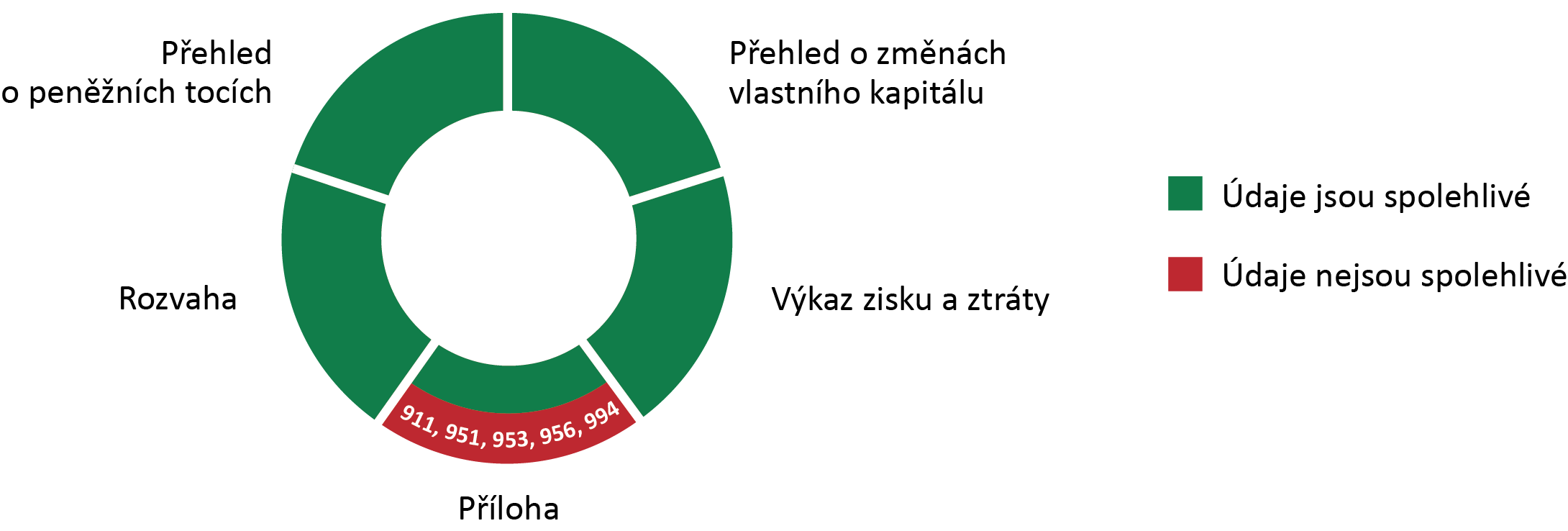 Při kontrole byly zjištěny nesprávnosti s významným dopadem na ÚZ (na některé údaje ve výkazu příloha ÚZ):Na účtech 956 – Ostatní dlouhodobé podmíněné závazky z transferů a 994 – Ostatní dlouhodobá podmíněná pasiva nevykázalo MK dlouhodobé podmíněné závazky z titulu vydaných rozhodnutí o poskytnutí dotace PO zřízeným MK v rámci národních dotačních projektů. V důsledku této nesprávnosti byl zůstatek účtu 956 podhodnocen minimálně o 562,32 mil. Kč a zůstatek účtu 994 podhodnocen minimálně o 1 319,39 mil. Kč.MK na účtech 956 – Ostatní dlouhodobé podmíněné závazky z transferů 
a 994 – Ostatní dlouhodobá podmíněná pasiva neúčtovalo jako poskytovatel transferu o předpokládané výši finančních prostředků, které budou poskytnuty PO zřízeným MK na předfinancování výdajů. MK tyto prostředky vykázalo nesprávně jako podmíněnou pohledávku ze zahraničních transferů na účtu 953 – Dlouhodobé podmíněné pohledávky ze zahraničních transferů. V důsledku této nesprávnosti byl zůstatek účtu 953 nadhodnocen minimálně o 752,95 mil. Kč, zůstatek účtu 956 podhodnocen minimálně o 646,20 mil. Kč a zůstatek účtu 994 podhodnocen minimálně o 92,05 mil. Kč.Na účtech 911 – Krátkodobé podmíněné pohledávky z předfinancování transferů a 951 – Dlouhodobé podmíněné pohledávky z předfinancování transferů nevykázalo MK podmíněné pohledávky z titulu předfinancování transferů poskytnutých ČR z rozpočtu EU. V důsledku této nesprávnosti byl zůstatek těchto účtů v souhrnu podhodnocen minimálně o 60,42 mil. Kč.Uvedené nesprávnosti měly významný vliv na ÚZ a vedly k neúplnosti a nesprávnosti informací v příloze ÚZ. Z tohoto důvodu vyhodnotil NKÚ informace v příloze ÚZ na uvedených účtech jako nespolehlivé. V ostatním rozsahu informací účetní závěrka MK sestavená k 31. prosinci 2018 podává věrný a poctivý obraz předmětu účetnictví a finanční situace účetní jednotky dle účetních předpisů pro některé vybrané účetní jednotky.Významné nesprávnosti ve výši 865 mil. Kč v případě údajů vložených MK do rozpočtového systému vznikly zejména nesprávným zatříděním výdajů vynaložených formou dotace na projekty programu Podpora péče o národní kulturní poklad z hlediska odvětvového třídění rozpočtové skladby.Jednotlivé kontrolní prvky v systému stanoveném právními předpisy pro zajištění spolehlivosti informací v účetní závěrce (inventarizace, interní audit, vnitřní kontrolní systém, schvalování účetní závěrky) nefungovaly v praxi tak, aby zajistily spolehlivost informací v ÚZ v celém rozsahu.UkazatelČástka v KčAktiva netto3 817 738 819,82Pasiva3 817 738 819,82Náklady10 359 722 553,53Výnosy473 461 441,06Výsledek hospodaření běžného účetního období−9 886 261 112,47Položka výkazuPoložka výkazuČástka v KčP.I.1.Jiný drobný dlouhodobý nehmotný majetek1 428 796,95P.I.2.Jiný drobný dlouhodobý hmotný majetek1 758 985,38P.I.3.Vyřazené pohledávky2 097 129,07P.II.3.Krátkodobé podmíněné pohledávky ze zahraničních transferů914 703,25P.IV.12.Dlouhodobé podmíněné pohledávky ze soudních sporů, správních řízení a jiných řízení28 775 347,23P.V.3.Dlouhodobé podmíněné pohledávky ze zahraničních transferů3 003 637 551,81P.V.6.Ostatní dlouhodobé podmíněné závazky z transferů1 476 309 292,42P.VI.6.Dlouhodobé podmíněné závazky z důvodu užívání cizího majetku72 295 012,00P.VI.7.Krátkodobé podmíněné závazky z důvodu užívání cizího majetku110 256,00P.VII.14.Dlouhodobé podmíněné závazky ze soudních sporů, správních řízení a jiných řízení79 849 000,00UkazatelČástka v KčPříjmy (skutečnost celkem)474 116 002,23Výdaje (skutečnost celkem)14 060 450 465,53Nesprávnost v účetní závěrceNesprávnost v účetní závěrceVýkazCelková nesprávnostCELKOVÁ NESPRÁVNOST V ÚČETNÍ ZÁVĚRCE2 758 165Rozvaha15 461Výkaz zisku a ztráty19 355Přehled o peněžních tocích225Přehled o změnách vlastního kapitálu0Příloha účetní závěrky (podrozvahové účty)2 723 124IČOÚčetní jednotka00023671Ministerstvo kultury20142015201620172018Schválený rozpočet649 463 000,00264 701 000,00157 195 000,00527 217 024,00481 319 803,00Rozpočet po změnách636 052 000,00264 701 000,00159 259 966,00527 217 024,00481 319 803,00Skutečnost1 657 046 990,84705 700 882,10434 737 744,66490 114 389,10474 116 002,2320142015201620172018Schválený rozpočet10 415 749 414,0010 889 523 999,0011 707 143 311,0012 725 868 455,0013 024 299 207,00Rozpočet po změnách11 222 383 545,0011 589 279 227,0012 070 016 287,0013 835 197 367,0013 064 077 171,00Konečný rozpočet14 009 222 794,4314 449 173 595,0614 496 402 229,8716 785 783 914,4518 053 561 342,95Skutečnost10 930 248 511,1811 522 492 561,2411 770 619 522,4512 106 184 102,8414 060 450 465,53Ukazatel20142015201620172018Příjmy (skutečnost)1 657 046 990,84705 700 882,10434 737 744,66490 114 389,10474 116 002,23Výnosy celkem111 822 703,74706 549 521,27434 518 397,78491 201 292,44473 461 441,06Ukazatel20142015201620172018Výdaje (skutečnost)10 930 248 511,1811 522 492 561,2411 770 619 522,4512 106 184 102,8414 060 450 465,53Náklady celkem10 424 496 271,649 365 524 199,088 753 821 877,019 246 698 536,0510 359 722 553,53Ukazatel20142015201620172018Příjmy celkem1 657 046 990,84705 700 882,10434 737 744,66490 114 389,10474 116 002,23Výdaje celkem10 930 248 511,1811 522 492 561,2411 770 619 522,4512 106 184 102,8414 060 450 465,53Tempo růstu (absolutní změna)2015–20142016–20152017–20162018–2017Příjmy v Kč−951 346 108,74−270 963 137,4455 376 644,44−15 998 386,87Výdaje v Kč592 244 050,06248 126 961,21335 564 580,391 954 266 362,69Tempo růstu v % (relativní změna) (((x+1)-x)/x)*1002015/20142016/20152017/20162018/2017Příjmy−57,41 %−38,40 %12,74 %−3,26 %Výdaje5,42 %2,15 %2,85 %16,14 %Ukazatel20142015201620172018Výnosy celkem111 822 703,74706 549 521,27434 518 397,78491 201 292,44473 461 441,06Náklady celkem10 424 496 271,649 365 524 199,088 753 821 877,019 246 698 536,0510 359 722 553,53Tempo růstu (absolutní změna)2015–20142016–20152017–20162018–2017Výnosy celkem v Kč594 726 817,53−272 031 123,4956 682 894,66−17 739 851,38Náklady celkem v Kč−1 058 972 072,56−611 702 322,07492 876 659,041 113 024 017,48Tempo růstu v % (relativní změna) (((x+1)-x)/x)*1002015/20142016/20152017/20162018/2017Výnosy celkem531,85 %−38,50 %13,04 %−3,61 %Náklady celkem−10,16 %−6,53 %5,63 %12,04 %Organizace20142015201620172018MK258262264271279PO6 3436 3926 3966 4436 594Celkem za kapitolu 3346 6016 6546 6606 7146 873Org.Ukazatel20142015201620172018MKNáklady celkem v Kč10 424 496 271,649 365 524 199,088 753 821 877,019 246 698 536,0510 359 722 553,53MKPočet zaměstnanců258262264271279MKNáklady na 1 zaměstnance v Kč40 405 024,3135 746 275,5733 158 416,2034 120 658,8037 131 622,06Organizace20142015201620172018MK2 139 738 227,861 114 236 453,42527 870 436,01481 320 052,27690 198 045,99Organizace20142015201620172018MK8 293 559,024 252 810,891 999 509,231 776 088,752 473 828,12Organizace2012201320142015201620172018MK59 723 463 052,73279 471 775,502 139 738 227,861 114 236 453,42527 870 436,01481 320 052,27690 198 045,99Organizace2012201320142015201620172018MK59 004 476 693,913 536 576,601 878 658 997,44807 459 595,84226 735 547,69164 279 966,00365 695 397,58Organizace2012201320142015201620172018MK718 986 358,82275 935 198,90261 079 230,42306 776 857,58301 134 888,32317 040 086,27324 502 648,41Organizace2012201320142015201620172018MK274 358 387,18275 935 198,90261 079 230,42306 776 857,58301 134 888,32317 040 086,27324 502 648,41Organizace20142015201620172018MK1 011 935,001 170 904,041 140 662,461 169 889,621 163 091,93Org.Ukazatel20142015201620172018MKNáklady na transfery v Kč8 284 682 098,368 251 223 063,018 225 893 370,368 765 297 695,579 669 466 731,09MKNáklady celkem v Kč10 424 496 271,649 365 524 199,088 753 821 877,019 246 698 536,0510 359 722 553,53MKPodíl transferových nákladů na celkových nákladech (v %)79,47 %88,10 %93,97 %94,79 %93,34 %Organizace20142015201620172018MK32 111 170,9231 493 217,8031 158 687,0132 344 271,9434 657 586,85Organizace20142015201620172018MK0,00594 103 483,71313 510 326,78425 406 870,13412 791 605,40Pol. VZZNázev položky VZZSÚČástka v roce 2017 (v Kč)Částka v roce 2018(v Kč)Podíl v roce 2017Podíl v roce 2018A.NÁKLADY CELKEM–9 246 698 536,0510 359 722 553,53100 %100 %A.I.Náklady z činnosti–481 320 052,27690 198 045,995 %7 %A.II.Finanční náklady–80 788,2157 776,450 %0 %A.III.Náklady na transfery–8 765 297 695,579 669 466 731,0995 %93 %A.III.1.Náklady vybraných ústředních vládních institucí na transfery5718 731 555 211,019 536 124 906,5294 %92 %A.III.3.Náklady vybraných ústředních vládních institucí na předfinancování transferů57533 742 484,56133 341 824,570 %1 %A.IV.Náklady ze sdílených daní a poplatků–0,000,000 %0 %A.V.Daň z příjmů–0,000,000 %0 %Rozpočtový paragrafSchválený rozpočet (v Kč)Skutečnost (v Kč)Podíl rozpočtového paragrafu na celkových výdajích – schválený rozpočet Podíl rozpočtového paragrafu na celkových výdajích – skutečnost3330003 308 946 840,003 308 946 840,0025,41 %23,53 %3315002 543 553 300,003 279 991 205,2119,53 %23,33 %3311001 031 988 538,001 490 056 584,447,92 %10,60 %3319001 438 944 424,001 410 923 322,0511,05 %10,03 %3321001 653 655 419,001 335 209 363,0112,70 %9,50 %331400698 317 739,00764 672 104,115,36 %5,44 %332200701 000 000,00709 549 285,715,38 %5,05 %338020425 000 000,00498 694 000,003,26 %3,55 %331200411 574 730,00467 829 830,623,16 %3,33 %336100366 616 948,00348 186 168,752,81 %2,48 %33801090 039 000,0096 543 000,000,69 %0,69 %33170045 118 630,0076 149 129,040,35 %0,54 %331300108 658 103,0074 644 100,000,83 %0,53 %33920052 731 000,0057 495 695,000,40 %0,41 %33160053 338 000,0048 220 730,370,41 %0,34 %33290045 756 666,0037 607 590,910,35 %0,27 %33240017 000 000,0025 954 350,000,13 %0,18 %33910019 226 870,0019 443 278,310,15 %0,14 %3399004 440 000,005 337 765,000,03 %0,04 %3380196 343 000,002 870 223,000,05 %0,02 %3392332 000 000,002 054 900,000,02 %0,01 %3315330,0071 000,000,00 %0,00 %52613450 000,000,00 %0,00 %Celkem13 024 299 207,0014 060 450 465,53100,00 %100,00 %IČOÚčetní jednotka00023264Česká filharmonie00072486Husitské muzeum v Táboře00023205Institut umění – Divadelní ústav14893631Knihovna a tiskárna pro nevidomé K. E. Macana00094871Moravská galerie v Brně00094943Moravská zemská knihovna v Brně00094862Moravské zemské muzeum00092142Muzeum Jana Amose Komenského v Uherském Brodě00412830Muzeum loutkářských kultur Chrudim71239812Muzeum romské kultury, státní příspěvková organizace00079481Muzeum skla a bižuterie v Jablonci nad Nisou75079950Muzeum umění Olomouc, státní příspěvková organizace00023337Národní divadlo00057266Národní filmový archiv00023281Národní galerie v Praze14450551Národní informační a poradenské středisko pro kulturu00023221Národní knihovna České republiky00023272Národní muzeum00098604Národní muzeum v přírodě75032333Národní památkový ústav00023299Národní technické muzeum00094927Národní ústav lidové kultury70886342Památník Lidice, příspěvková organizace Ministerstva kultury00023311Památník národního písemnictví00177288Památník Terezín14450577Pražský filharmonický sbor00100595Slezské zemské muzeum00101435Technické muzeum v Brně00023442Uměleckoprůmyslové museum v PrazeIČONázev účetní jednotky k 11. 12. 2018Původní název účetní jednotky00098604Národní muzeum v příroděValašské muzeum v přírodě v Rožnově pod RadhoštěmOrganizace20142015201620172018MK111 822 703,74706 549 521,27434 518 397,78491 201 292,44473 461 441,06PO5 450 099 557,935 777 685 033,526 083 423 569,126 617 961 041,487 312 728 016,72IČOÚčetní jednotka2014201520162017201800023264Česká filharmonie294 454 594,45272 091 374,65306 060 115,22337 589 211,41376 779 917,4200072486Husitské muzeum v Táboře26 728 312,9740 596 863,0130 743 838,4036 130 803,3649 712 149,6700023205Institut umění – Divadelní ústav70 180 916,0297 004 546,6868 789 070,7672 688 623,2381 277 056,1314893631Knihovna a tiskárna pro nevidomé K. E. Macana23 087 077,7127 048 561,3428 512 745,0030 272 240,4032 955 241,5000094871Moravská galerie v Brně90 098 047,3887 810 015,0397 810 201,21109 200 276,84116 219 088,6200094943Moravská zemská knihovna v Brně99 768 892,57112 884 872,33115 128 450,95132 660 459,17155 959 236,9200094862Moravské zemské muzeum117 074 871,01125 688 317,63129 810 732,44147 831 287,11162 029 880,3500092142Muzeum Jana Amose Komenského v Uherském Brodě12 749 592,1814 927 245,4114 507 549,5217 503 954,7018 271 367,5900412830Muzeum loutkářských kultur Chrudim12 515 467,7513 175 067,8114 828 073,8715 429 830,1816 594 630,4271239812Muzeum romské kultury, státní příspěvková organizace12 070 400,2713 323 318,5115 301 521,0719 537 886,0028 212 034,6800079481Muzeum skla a bižuterie v Jablonci nad Nisou19 775 677,1118 842 080,7220 496 155,2524 736 288,3024 589 336,1775079950Muzeum umění Olomouc, státní příspěvková organizace72 834 208,7271 020 121,8591 536 714,6392 479 446,6091 780 999,1900023337Národní divadlo1 058 184 959,681 086 505 278,731 096 326 034,991 139 081 473,781 256 481 957,4900057266Národní filmový archiv103 909 976,72164 806 426,14174 407 132,89194 839 453,48211 101 982,8200023281Národní galerie v Praze341 792 896,62361 476 797,58434 624 670,82435 419 080,46444 168 471,7614450551Národní informační a poradenské středisko pro kulturu32 356 908,8638 044 882,2635 734 230,1339 850 605,3244 671 327,9500023221Národní knihovna České republiky444 276 953,94478 394 749,29474 643 862,11480 465 316,75530 261 791,5300023272Národní muzeum442 342 041,45451 988 739,00518 595 984,36671 995 075,43779 570 818,9000098604Národní muzeum v přírodě 82 597 498,3584 736 806,6284 423 110,5597 907 052,69116 294 269,9475032333Národní památkový ústav1 413 502 501,391 492 137 273,841 553 859 187,291 747 256 623,121 906 594 743,4300023299Národní technické muzeum146 249 937,59162 754 053,56149 337 964,32162 460 874,75205 891 903,7500094927Národní ústav lidové kultury50 330 258,9046 838 361,6441 162 972,7444 241 995,6849 851 140,5270886342Památník Lidice, příspěvková organizace Ministerstva kultury36 319 644,5331 828 301,5532 354 526,3934 065 546,4337 056 432,0600023311Památník národního písemnictví49 801 739,9153 492 686,3064 222 675,1169 715 375,1774 023 693,3100177288Památník Terezín105 027 597,68108 774 215,9997 373 698,80103 352 079,09104 060 417,1314450577Pražský filharmonický sbor49 409 519,6848 851 767,6158 064 946,8560 592 505,3175 335 275,1300100595Slezské zemské muzeum68 874 460,2670 431 212,9070 898 522,0179 248 314,6691 228 887,0000101435Technické muzeum v Brně81 962 531,0786 201 248,6588 877 122,44102 199 505,84111 093 438,5600023442Uměleckoprůmyslové museum v Praze91 822 073,16116 009 846,89174 991 759,00119 209 856,22120 660 526,78CelkemCelkem5 450 099 557,935 777 685 033,526 083 423 569,126 617 961 041,487 312 728 016,72IČOÚčetní jednotka2014201520162017201800023264Česká filharmonie156 571 463,90154 645 618,80173 875 124,50176 309 669,95224 533 757,1000072486Husitské muzeum v Táboře19 357 919,0033 727 610,0024 654 978,6230 526 389,0644 749 882,6300023205Institut umění – Divadelní ústav55 179 986,7371 626 451,4743 929 404,9955 534 087,1265 516 904,0714893631Knihovna a tiskárna pro nevidomé K. E. Macana18 640 335,0022 620 749,0023 403 307,0024 806 077,0026 688 635,0000094871Moravská galerie v Brně76 222 182,8972 013 436,0081 776 922,0091 803 922,0098 389 262,0000094943Moravská zemská knihovna v Brně92 223 574,28104 607 507,45108 441 812,71124 618 793,25147 406 000,5900094862Moravské zemské muzeum103 699 573,57112 308 760,57115 071 234,50131 740 917,12143 184 310,7100092142Muzeum Jana Amose Komenského v Uherském Brodě11 945 481,0013 328 718,0014 178 596,0016 782 282,0017 327 642,8000412830Muzeum loutkářských kultur Chrudim10 627 546,0011 776 419,0013 045 220,0013 282 007,3114 738 190,4271239812Muzeum romské kultury, státní příspěvková organizace11 019 978,8212 338 945,0314 935 697,1717 066 842,0025 332 746,5300079481Muzeum skla a bižuterie v Jablonci nad Nisou16 990 661,0015 416 032,0017 293 182,7520 976 643,9221 598 060,7375079950Muzeum umění Olomouc, státní příspěvková organizace66 014 068,7766 769 824,6479 682 225,3186 043 247,6688 397 817,9000023337Národní divadlo674 467 369,54681 782 777,51710 520 498,23765 816 728,97897 392 008,7200057266Národní filmový archiv51 682 645,8255 764 656,2981 840 902,9275 295 072,1887 240 594,0300023281Národní galerie v Praze273 298 379,19278 087 960,31316 512 255,62325 614 024,02337 419 576,3814450551Národní informační a poradenské středisko pro kulturu31 034 885,0036 716 185,5734 276 801,0038 255 537,9242 745 671,7100023221Národní knihovna České republiky406 270 350,50424 893 012,04412 882 043,01444 418 692,69491 112 731,7300023272Národní muzeum357 276 336,97376 017 629,83449 995 665,60587 353 584,78688 014 908,4000098604Národní muzeum v přírodě56 464 399,8550 421 332,2058 002 448,4459 745 226,0863 729 110,0275032333Národní památkový ústav880 884 858,14937 886 879,34945 180 430,601 077 528 907,681 238 530 915,0100023299Národní technické muzeum102 350 060,09120 773 371,32104 569 047,53119 908 529,78151 392 180,2900094927Národní ústav lidové kultury44 043 158,0040 488 595,5533 771 190,0036 852 502,0041 197 084,4970886342Památník Lidice, příspěvková organizace Ministerstva kultury26 615 452,7523 376 136,4024 197 878,6526 042 691,0027 969 378,0000023311Památník národního písemnictví47 825 832,5552 229 427,0062 302 940,9666 299 448,6072 399 254,8700177288Památník Terezín50 988 670,2653 425 553,2238 545 176,9947 284 392,1647 585 271,0014450577Pražský filharmonický sbor34 726 116,0035 037 615,0041 553 544,0048 025 040,4761 192 466,5300100595Slezské zemské muzeum62 804 434,6864 489 234,3667 170 576,6774 471 491,5284 119 418,0300101435Technické muzeum v Brně68 447 937,0076 995 733,1377 642 579,0089 760 178,0098 018 481,9700023442Uměleckoprůmyslové museum v Praze73 006 676,90105 884 704,80165 399 251,99109 740 077,1395 708 470,80CelkemCelkem3 880 680 334,204 105 450 875,834 334 650 936,764 781 903 003,375 443 630 732,46IČOÚčetní jednotka2014201520162017201800023264Česká filharmonie148 566 922,00145 336 498,00155 296 920,00166 730 130,00219 596 643,0000072486Husitské muzeum v Táboře19 311 919,0024 342 536,0019 910 458,0021 968 771,0023 878 932,0000023205Institut umění – Divadelní ústav44 367 353,0062 023 607,9337 370 297,0047 375 281,0056 812 072,0014893631Knihovna a tiskárna pro nevidomé K. E. Macana18 358 335,0022 492 049,0023 403 307,0024 806 077,0026 688 635,0000094871Moravská galerie v Brně70 734 401,0069 748 447,0074 760 148,0086 592 922,0091 595 984,0000094943Moravská zemská knihovna v Brně87 792 228,00100 289 740,0096 790 980,00105 555 743,08122 378 370,3500094862Moravské zemské muzeum91 799 852,00102 497 809,0095 522 453,00112 078 864,00126 675 262,0000092142Muzeum Jana Amose Komenského v Uherském Brodě11 945 481,0013 243 718,0014 131 596,0016 237 282,0017 092 620,0000412830Muzeum loutkářských kultur Chrudim9 739 580,009 916 956,0011 334 220,0012 584 455,0014 567 190,4271239812Muzeum romské kultury, státní příspěvková organizace10 183 510,0011 957 376,0013 592 766,0016 334 842,0025 171 746,5300079481Muzeum skla a bižuterie v Jablonci nad Nisou15 322 803,0014 923 232,0015 963 578,0019 319 285,0020 368 122,0075079950Muzeum umění Olomouc, státní příspěvková organizace36 903 410,0038 806 902,0044 199 524,0048 331 181,0053 830 011,0000023337Národní divadlo606 179 331,00625 319 899,00698 083 579,00745 513 571,00859 708 577,0000057266Národní filmový archiv46 858 063,0045 849 430,0055 110 544,0057 480 428,0073 740 794,0000023281Národní galerie v Praze249 083 886,50262 683 760,77284 056 847,54308 728 542,00322 950 584,0014450551Národní informační a poradenské středisko pro kulturu31 034 885,0032 524 696,0033 881 117,0037 985 599,0041 289 449,8100023221Národní knihovna České republiky349 152 025,88367 785 999,11350 987 792,87366 832 171,00411 967 964,1600023272Národní muzeum329 776 148,26346 261 836,96330 517 636,63372 152 811,21416 082 459,0700098604Národní muzeum v přírodě53 053 908,0045 557 182,0048 647 476,0054 796 028,1954 855 407,8175032333Národní památkový ústav682 948 626,13723 373 465,05755 233 085,64829 990 124,28938 195 198,8000023299Národní technické muzeum85 438 696,8198 114 695,9796 930 906,00106 261 302,00136 415 938,0000094927Národní ústav lidové kultury39 409 349,0034 461 722,5531 360 190,0034 131 506,0036 371 522,0070886342Památník Lidice, příspěvková organizace Ministerstva kultury21 937 456,0021 823 980,0023 659 599,0026 030 691,0027 969 378,0000023311Památník národního písemnictví45 968 308,0049 520 347,0051 846 257,0055 172 580,0063 002 145,0000177288Památník Terezín26 622 278,0030 100 918,0035 213 210,0040 968 342,0047 385 271,0014450577Pražský filharmonický sbor34 726 116,0035 037 615,0041 553 544,0048 025 040,4761 192 466,5300100595Slezské zemské muzeum59 282 656,7161 604 854,0859 366 641,0066 539 318,0073 027 540,0000101435Technické muzeum v Brně67 980 937,0074 076 399,0073 532 949,0086 571 738,0094 879 602,0000023442Uměleckoprůmyslové museum v Praze48 655 205,0055 326 498,8258 772 246,0075 353 558,7582 929 245,25CelkemCelkem3 343 133 670,293 525 002 170,243 631 029 867,683 990 448 183,984 540 619 130,73IČOÚčetní jednotka2014201520162017201800023264Česká filharmonie53,17 %56,84 %56,81 %52,23 %59,59 %00072486Husitské muzeum v Táboře72,42 %83,08 %80,19 %84,49 %90,02 %00023205Institut umění – Divadelní ústav78,63 %73,84 %63,86 %76,40 %80,61 %14893631Knihovna a tiskárna pro nevidomé K. E. Macana80,74 %83,63 %82,08 %81,94 %80,98 %00094871Moravská galerie v Brně84,60 %82,01 %83,61 %84,07 %84,66 %00094943Moravská zemská knihovna v Brně92,44 %92,67 %94,19 %93,94 %94,52 %00094862Moravské zemské muzeum88,58 %89,35 %88,65 %89,12 %88,37 %00092142Muzeum Jana Amose Komenského v Uherském Brodě93,69 %89,29 %97,73 %95,88 %94,83 %00412830Muzeum loutkářských kultur Chrudim84,92 %89,38 %87,98 %86,08 %88,81 %71239812Muzeum romské kultury, státní příspěvková organizace91,30 %92,61 %97,61 %87,35 %89,79 %00079481Muzeum skla a bižuterie v Jablonci nad Nisou85,92 %81,82 %84,37 %84,80 %87,84 %75079950Muzeum umění Olomouc, státní příspěvková organizace90,64 %94,02 %87,05 %93,04 %96,31 %00023337Národní divadlo63,74 %62,75 %64,81 %67,23 %71,42 %00057266Národní filmový archiv49,74 %33,84 %46,93 %38,64 %41,33 %00023281Národní galerie v Praze79,96 %76,93 %72,82 %74,78 %75,97 %14450551Národní informační a poradenské středisko pro kulturu95,91 %96,51 %95,92 %96,00 %95,69 %00023221Národní knihovna České republiky91,45 %88,82 %86,99 %92,50 %92,62 %00023272Národní muzeum80,77 %83,19 %86,77 %87,40 %88,26 %00098604Národní muzeum v přírodě68,36 %59,50 %68,70 %61,02 %54,80 %75032333Národní památkový ústav62,32 %62,86 %60,83 %61,67 %64,96 %00023299Národní technické muzeum69,98 %74,21 %70,02 %73,81 %73,53 %00094927Národní ústav lidové kultury87,51 %86,44 %82,04 %83,30 %82,64 %70886342Památník Lidice, příspěvková organizace Ministerstva kultury73,28 %73,44 %74,79 %76,45 %75,48 %00023311Památník národního písemnictví96,03 %97,64 %97,01 %95,10 %97,81 %00177288Památník Terezín48,55 %49,12 %39,58 %45,75 %45,73 %14450577Pražský filharmonický sbor70,28 %71,72 %71,56 %79,26 %81,23 %00100595Slezské zemské muzeum91,19 %91,56 %94,74 %93,97 %92,21 %00101435Technické muzeum v Brně83,51 %89,32 %87,36 %87,83 %88,23 %00023442Uměleckoprůmyslové museum v Praze79,51 %91,27 %94,52 %92,06 %79,32 %Podíl výnosů z transferů PO v rozpočtové kapitole 334 MK na celkových výnosech těchto POPodíl výnosů z transferů PO v rozpočtové kapitole 334 MK na celkových výnosech těchto PO71,20 %71,06 %71,25 %72,26 %74,44 %IČOÚčetní jednotka2014201520162017201800023264Česká filharmonie50,45 %53,41 %50,74 %49,39 %58,28 %00072486Husitské muzeum v Táboře72,25 %59,96 %64,76 %60,80 %48,03 %00023205Institut umění – Divadelní ústav63,22 %63,94 %54,33 %65,18 %69,90 %14893631Knihovna a tiskárna pro nevidomé K. E. Macana79,52 %83,15 %82,08 %81,94 %80,98 %00094871Moravská galerie v Brně78,51 %79,43 %76,43 %79,30 %78,81 %00094943Moravská zemská knihovna v Brně88,00 %88,84 %84,07 %79,57 %78,47 %00094862Moravské zemské muzeum78,41 %81,55 %73,59 %75,82 %78,18 %00092142Muzeum Jana Amose Komenského v Uherském Brodě93,69 %88,72 %97,41 %92,76 %93,55 %00412830Muzeum loutkářských kultur Chrudim77,82 %75,27 %76,44 %81,56 %87,78 %71239812Muzeum romské kultury, státní příspěvková organizace84,37 %89,75 %88,83 %83,61 %89,22 %00079481Muzeum skla a bižuterie v Jablonci nad Nisou77,48 %79,20 %77,89 %78,10 %82,83 %75079950Muzeum umění Olomouc, státní příspěvková organizace50,67 %54,64 %48,29 %52,26 %58,65 %00023337Národní divadlo57,28 %57,55 %63,67 %65,45 %68,42 %00057266Národní filmový archiv45,09 %27,82 %31,60 %29,50 %34,93 %00023281Národní galerie v Praze72,88 %72,67 %65,36 %70,90 %72,71 %14450551Národní informační a poradenské středisko pro kulturu95,91 %85,49 %94,81 %95,32 %92,43 %00023221Národní knihovna České republiky78,59 %76,88 %73,95 %76,35 %77,69 %00023272Národní muzeum74,55 %76,61 %63,73 %55,38 %53,37 %00098604Národní muzeum v přírodě 64,23 %53,76 %57,62 %55,97 %47,17 %75032333Národní památkový ústav48,32 %48,48 %48,60 %47,50 %49,21 %00023299Národní technické muzeum58,42 %60,28 %64,91 %65,41 %66,26 %00094927Národní ústav lidové kultury78,30 %73,58 %76,19 %77,15 %72,96 %70886342Památník Lidice, příspěvková organizace Ministerstva kultury60,40 %68,57 %73,13 %76,41 %75,48 %00023311Památník národního písemnictví92,30 %92,57 %80,73 %79,14 %85,11 %00177288Památník Terezín25,35 %27,67 %36,16 %39,64 %45,54 %14450577Pražský filharmonický sbor70,28 %71,72 %71,56 %79,26 %81,23 %00100595Slezské zemské muzeum86,07 %87,47 %83,73 %83,96 %80,05 %00101435Technické muzeum v Brně82,94 %85,93 %82,74 %84,71 %85,41 %00023442Uměleckoprůmyslové museum v Praze52,99 %47,69 %33,59 %63,21 %68,73 %Podíl příspěvku na provoz na celkových výnosech POPodíl příspěvku na provoz na celkových výnosech PO61,34 %61,01 %59,69 %60,30 %62,09 %IČOÚčetní jednotka2014201520162017201800023264Česká filharmonie94,89 %93,98 %89,32 %94,57 %97,80 %00072486Husitské muzeum v Táboře99,76 %72,17 %80,76 %71,97 %53,36 %00023205Institut umění – Divadelní ústav80,40 %86,59 %85,07 %85,31 %86,71 %14893631Knihovna a tiskárna pro nevidomé K. E. Macana98,49 %99,43 %100,00 %100,00 %100,00 %00094871Moravská galerie v Brně92,80 %96,85 %91,42 %94,32 %93,10 %00094943Moravská zemská knihovna v Brně95,19 %95,87 %89,26 %84,70 %83,02 %00094862Moravské zemské muzeum88,52 %91,26 %83,01 %85,08 %88,47 %00092142Muzeum Jana Amose Komenského v Uherském Brodě100,00 %99,36 %99,67 %96,75 %98,64 %00412830Muzeum loutkářských kultur Chrudim91,64 %84,21 %86,88 %94,75 %98,84 %71239812Muzeum romské kultury, státní příspěvková organizace92,41 %96,91 %91,01 %95,71 %99,36 %00079481Muzeum skla a bižuterie v Jablonci nad Nisou90,18 %96,80 %92,31 %92,10 %94,31 %75079950Muzeum umění Olomouc, státní příspěvková organizace55,90 %58,12 %55,47 %56,17 %60,90 %00023337Národní divadlo89,88 %91,72 %98,25 %97,35 %95,80 %00057266Národní filmový archiv90,66 %82,22 %67,34 %76,34 %84,53 %00023281Národní galerie v Praze91,14 %94,46 %89,75 %94,81 %95,71 %14450551Národní informační a poradenské středisko pro kulturu100,00 %88,58 %98,85 %99,29 %96,59 %00023221Národní knihovna České republiky85,94 %86,56 %85,01 %82,54 %83,88 %00023272Národní muzeum92,30 %92,09 %73,45 %63,36 %60,48 %00098604Národní muzeum v přírodě 93,96 %90,35 %83,87 %91,72 %86,08 %75032333Národní památkový ústav77,53 %77,13 %79,90 %77,03 %75,75 %00023299Národní technické muzeum83,48 %81,24 %92,70 %88,62 %90,11 %00094927Národní ústav lidové kultury89,48 %85,11 %92,86 %92,62 %88,29 %70886342Památník Lidice, příspěvková organizace Ministerstva kultury82,42 %93,36 %97,78 %99,95 %100,00 %00023311Památník národního písemnictví96,12 %94,81 %83,22 %83,22 %87,02 %00177288Památník Terezín52,21 %56,34 %91,36 %86,64 %99,58 %14450577Pražský filharmonický sbor100,00 %100,00 %100,00 %100,00 %100,00 %00100595Slezské zemské muzeum94,39 %95,53 %88,38 %89,35 %86,81 %00101435Technické muzeum v Brně99,32 %96,21 %94,71 %96,45 %96,80 %00023442Uměleckoprůmyslové museum v Praze66,64 %52,25 %35,53 %68,67 %86,65 %CelkemCelkem86,15 %85,86 %83,77 %83,45 %83,41 %Ukazatel20142015201620172018Příspěvek na provoz / celkové výnosy61,34 %61,01 %59,69 %60,30 %62,09 %Příspěvek na provoz / výnosy z transferů86,15 %85,86 %83,77 %83,45 %83,41 %Tempo růstu (absolutní změna)2015–20142016–20152017–20162018–2017Výnosy celkem v Kč327 585 475,59305 738 535,60534 537 472,36694 766 975,24Výnosy transferové (účet 671) v Kč224 770 541,63229 200 060,93447 252 066,61661 727 729,09Příspěvek na provoz v Kč181 868 499,95106 027 697,44359 418 316,30550 170 946,75Tempo růstu v % (relativní změna) (((x+1)-x)/x)*1002015/20142016/20152017/20162018/2017Výnosy celkem6,01 %5,29 %8,79 %10,50 %Výnosy transferové (účet 671)5,79 %5,58 %10,32 %13,84 %Příspěvek na provoz5,44 %3,01 %9,90 %13,79 %Účetní jednotkaÚčetní jednotkaIČOMZVMinisterstvo zahraničních věcí45769851MOMinisterstvo obrany60162694MFMinisterstvo financí00006947MPSVMinisterstvo práce a sociálních věcí00551023MVMinisterstvo vnitra00007064MŽPMinisterstvo životního prostředí00164801MMRMinisterstvo pro místní rozvoj66002222MPOMinisterstvo průmyslu a obchodu47609109MDMinisterstvo dopravy66003008MZeMinisterstvo zemědělství00020478MŠMTMinisterstvo školství, mládeže a tělovýchovy00022985MKMinisterstvo kultury00023671MZdMinisterstvo zdravotnictví00024341MSMinisterstvo spravedlnosti00025429Organizace20142015201620172018MZV1 7311 7621 7751 7971 789MO28 43328 93330 33230 56731 623MF1 3631 4611 4181 3621 362MPSV1 0731 1611 1671 2601 322MV8 8989 0499 6359 95910 391MŽP556576559568582MMR584613613649681MPO755765775800849MD413415406414440MZe634707723733733MŠMT899931878864890MK258262264271279MZd367391378385411MS422421341391425Organizace20142015201620172018MZV4 055 121 155,944 582 271 041,654 301 564 101,724 813 587 414,745 111 675 884,68MO37 067 670 383,8035 103 920 910,2836 998 575 207,7840 103 766 085,3644 635 582 610,30MF110 706 483 079,428 045 613 075,4221 606 090 464,973 063 591 784,745 021 590 913,87MPSV2 787 199 264,652 663 713 361,452 732 528 468,483 867 194 078,573 274 305 518,75MV12 923 484 388,0813 226 545 429,9614 221 641 940,5615 461 166 900,9816 914 483 844,42MŽP14 381 509 955,7012 237 213 754,1712 464 447 743,099 671 256 473,8819 442 702 098,93MMR1 389 586 267,781 259 543 476,241 446 028 928,931 308 565 886,471 659 463 850,20MPO1 111 868 536,491 814 307 977,011 110 657 530,011 200 723 605,461 272 670 137,38MD2 150 958 134,662 255 555 501,726 119 106 863,701 468 658 824,54−137 080 164,22MZe2 814 975 753,571 349 284 319,801 454 867 145,881 544 432 134,061 575 359 616,52MŠMT1 116 180 429,481 159 856 347,53848 506 259,19956 334 506,73998 463 144,18MK2 139 738 227,861 114 236 453,42527 870 436,01481 320 052,27690 198 045,99MZd896 826 478,261 316 765 454,451 087 574 773,42770 109 506,89873 719 891,42MS938 023 384,35932 613 650,27950 504 654,881 128 897 424,221 196 384 163,15Celkem194 479 625 440,0487 061 440 753,37105 869 964 518,6285 839 604 678,91102 529 519 555,57Organizace20142015201620172018MZV2 342 646,542 600 607,862 423 416,402 678 679,702 857 281,10MO1 303 684,821 213 283,131 219 786,871 311 995,491 411 491,09MF81 222 658,175 506 922,0215 237 017,252 249 333,183 686 924,31MPSV2 597 576,202 294 326,752 341 498,263 069 201,652 476 781,78MV1 452 403,281 461 658,241 476 039,641 552 481,871 627 801,35MŽP25 866 025,1021 245 162,7722 297 759,8317 026 859,9933 406 704,64MMR2 379 428,542 054 720,192 358 937,892 016 280,262 436 804,48MPO1 472 673,562 371 644,411 433 106,491 500 904,511 499 022,54MD5 208 131,085 435 073,5015 071 691,783 547 485,08−311 545,83MZe4 440 024,851 908 464,382 012 264,382 107 001,552 149 194,57MŠMT1 241 580,011 245 817,77966 408,041 106 868,641 121 868,70MK8 293 559,024 252 810,891 999 509,231 776 088,752 473 828,12MZd2 443 668,883 367 686,582 877 181,942 000 284,432 125 839,15MS2 222 804,232 215 234,322 787 403,682 887 205,692 815 021,56OrganizaceParagraf20142015201620172018MZV6151, 62232 583 631 182,272 904 182 748,303 263 296 321,403 299 424 348,143 537 004 621,65MO5161, 5191, 52913 169 364 145,163 463 926 792,073 389 544 811,593 621 807 845,083 967 080 190,71MF61412 422 108 400,432 124 009 572,042 544 442 161,172 399 215 771,432 345 215 519,36MPSV4361, 4391, 5491, 62231 410 705 092,701 439 674 866,941 454 605 048,361 760 338 864,281 733 705 663,05MV53165 005 008 169,725 128 870 764,104 389 800 502,594 667 360 689,794 899 327 122,16MŽP3761, 3791750 481 922,78830 577 764,17824 704 449,87882 034 031,70922 775 987,09MMR3661, 369118 443 589 271,0426 274 062 189,3614 558 514 728,845 070 458 872,931 827 300 550,84MPO2161, 2191, 2491, 259015 730 106 057,2416 847 937 851,2121 677 654 264,141 203 101 777,041 275 852 018,81MD2261, 2291, 5291950 565 168,27906 227 257,671 105 839 544,681 817 126 543,101 869 649 844,42MZe1061, 1091709 398 283,18870 111 173,59907 790 615,76980 666 466,16962 400 114,08MŠMT3261, 3291376 113 232,61386 075 387,54432 200 343,78489 329 998,51513 115 354,77MK3361, 3391287 484 534,70361 683 713,83335 286 076,67348 626 831,20367 629 447,06MZd3561, 3591352 634 072,58355 941 398,25400 375 402,77462 729 111,56475 829 857,49MS5461, 5491696 553 032,15742 788 039,25704 095 118,00750 358 830,04814 262 801,20CelkemCelkem52 887 742 564,8362 636 069 518,3255 988 149 389,6227 752 579 980,9625 511 149 092,69Organizace20142015201620172018MZV1 492 565,671 648 230,841 838 476,801 836 073,651 977 084,75MO111 467,81119 722,35111 748,15118 487,51125 449,20MF1 777 042,111 453 805,321 794 387,981 761 538,751 721 890,98MPSV1 314 729,821 240 030,031 246 448,201 397 094,341 311 426,37MV562 486,87566 788,68455 609,81468 657,56471 497,17MŽP1 349 787,631 441 975,291 475 321,021 552 876,821 585 525,75MMR31 581 488,4842 861 439,1323 749 616,207 812 725,542 683 260,72MPO20 834 577,5622 023 448,1727 971 166,791 503 877,221 502 770,34MD2 301 610,582 183 680,142 723 742,724 389 194,554 249 204,19MZe1 118 924,741 230 708,871 255 588,681 337 880,581 312 960,59MŠMT418 368,45414 688,92492 255,52566 354,16576 534,11MK1 114 281,141 380 472,191 270 023,021 286 445,871 317 668,27MZd960 855,78910 336,061 059 194,191 201 893,801 157 736,88MS1 650 599,601 764 342,142 064 795,071 919 076,291 915 912,47